Министерство здравоохранения Республики Дагестан
Государственное бюджетное учреждение Республики Дагестан "Республиканский центр общественного здоровья и медицинской профилактики"МОДЕЛЬНАЯ КОРПОРАТИВНАЯ ПРОГРАММА «УКРЕПЛЕНИЕ ЗДОРОВЬЯ РАБОТНИКОВ»Махачкала 2021 г.Модельная корпоративная программа "Укрепление здоровья работников» разработана Государственное бюджетное учреждение Республики Дагестан "Республиканский центр общественного здоровья и медицинской профилактики" с использованием рекомендаций, разработанных Федеральным государственным бюджетным учреждением "Национальный медицинский исследовательский центр терапии и профилактической медицины" Минздрава России, с целью внедрения на предприятиях, в учреждениях, организациях и компаниях.Модельная корпоративная программа включает в себя 4 блока по наиболее актуальным направлениям: по отказу от курения, по повышению физической активности, по сохранению психологического здоровья и благополучия, по здоровому питанию.На предприятиях, в учреждениях и компаниях разрабатывается индивидуальная корпоративная программа в соответствии с особенностями, структурой и направлениями деятельности как по одному из блоков, так и по нескольким одновременно.ВведениеПо определению Всемирной организации здравоохранения (ВОЗ), здоровье - это состояние полного физического, душевного и социального благополучия, а не только отсутствие болезней и физических дефектов. Здоровье - неоценимое счастье для каждого человека, условие его активной полноценной и долгой жизни, успешности во всех сферах жизнедеятельности, а также основа для процветания и развития своей страны.
По данным ВОЗ, причиной 2/3 случаев преждевременной смерти населения в трудоспособном возрасте являются хронические неинфекционные заболевания, причем основная доля приходится на болезни системы кровообращения, злокачественные новообразования и травмы. Почти 60% общего бремени болезней обусловлены семью ведущими факторами: артериальная гипертония, курение, чрезмерное потребление алкоголя, повышенное содержание холестерина крови, избыточная масса тела, низкий уровень потребления фруктов и овощей, малоподвижный образ жизни. Данные факторы поддаются управлению через систему мероприятий, направленных на формирование ответственного отношения человека к собственному здоровью, повышение мотивации к здоровому образу жизни и ответственности за сохранение собственного здоровья.
Работающие граждане составляют половину мирового населения и вносят основной вклад в экономическое и социальное развитие. Их здоровье определяется не только теми рисками, которые присутствуют на рабочем месте, но социальными и индивидуальными факторами, а также доступом к медико-санитарным услугам. Сохранение и укрепление здоровья работающих невозможно без их активного участия, поскольку объектом управления в данном случае они сами. Для того чтобы они могли участвовать в этом процессе им нужно осознанное желание, воля и знания. Большинство людей проводит на работе основную часть времени, и в этот период здоровье человека находится под влиянием комплекса факторов, в том числе и негативных.
Согласно определению ВОЗ, рабочее место - оптимальная организационная форма охраны и поддержания здоровья, профилактики заболеваний. Система управления рисками (мероприятия по охране труда) является патерналистским инструментом выстраивания системы взаимодействия всех участников, которая пронизывает все уровни взаимодействия: государство-работодатель, работодатель-работник, государство-работник.
Корпоративная программа укрепления здоровья (далее - программа) - это инвестиционный проект, участниками которого выступают государство-работодатель-работник, как элемент корпоративной культуры и программы лояльности в системе управления персоналом и достижении конкретных измеримых результатов. В долгосрочной перспективе компании, внедряющие корпоративную программу укрепления здоровья работников, потенциально успешнее, более устойчивы и эффективны.Нормативно-правовая база
Указ Президента Российской Федерации от 7 мая 2018 года N 204 «О национальных целях и стратегических задачах развития Российской Федерации на период до 2024 года».Указ Президента РФ от 6 июня 2019 г. N 254 “О Стратегии развития здравоохранения в Российской Федерации на период до 2025 года”Федеральный закон от 21.11.2011 N 323-ФЗ «Об основах охраны здоровья граждан в Российской Федерации».Федеральный закон N 15-ФЗ от 23 февраля 2013 года «Об охране здоровья граждан от воздействия окружающего табачного дыма и последствий потребления табака».
Паспорт национального проекта «Демография», утвержденный президиумом Совета при Президенте Российской Федерации по стратегическому развитию и национальным проектам, протокол от 24.12.2018 N 16Паспорт федерального проекта «Формирование системы мотивации граждан к здоровому образу жизни, включая здоровое питание и отказ от вредных привычек», утвержденный протоколом заседания президиума Совета при Президенте Российской Федерации по стратегическому развитию и национальным проектам от 24 декабря 2018 года N 16.
Приказ Министерства здравоохранения РФ от 15 января 2020 года N 8 «Об утверждении Стратегии формирования здорового образа жизни населения, профилактики и контроля неинфекционных заболеваний на период до 2025 года».
Паспорт регионального проекта «Формирование системы мотивации граждан к здоровому образу жизни, включая здоровое питание и отказ от вредных привычек», утвержденного протоколом заседания Президиумом Совета при Главе Республики Дагестан по стратегическому развитию в проектной деятельности в Республике Дагестан от 13.12.2018 N 18 №11/7-02.Государственная программа Республики Дагестан «Укрепление общественного здоровья», утвержденная постановлением Правительства Республики Дагестан от 25 декабря 2020 № 286 Приказ Министерства здравоохранения Республики Дагестан от 26.021.2021 N 336 -Л «О реализации плана мероприятий государственной программы Республики Дагестан
«Укрепление общественного здоровья».Цель программыУвеличение личного потенциала каждого сотрудника и корпоративного человеческого капитала как основного ресурса предприятия/учреждения/организации.Задачи программы1. Увеличение ожидаемой продолжительности здоровой жизни.
2. Увеличение трудового долголетия работников.
3. Увеличение продолжительности жизни работников, ветеранов, пенсионеров и членов семей.
4. Укрепление здоровья работников и членов семей.
5. Проведение персонифицированных мероприятий по оздоровлению.
6. Обеспечение безопасных и комфортных условий труда.
7. Предупреждение травматизма и профессиональных заболеваний.
8. Снижение уровня заболеваемости, восстановление трудового потенциала работников.
9. Организация отдыха работников и членов семей. Поддержка дружеских отношений и эффективного общения в команде сотрудников.
10. Формирование приверженности работников и членов семей здоровому образу жизни.
11. Повышение мотивации к формированию потребности в здоровом образе жизни, физической активности и правильном питании.
12. Улучшение здоровья работников за счет перемены негативных поведенческих факторов риска, в частности, отказ от курения.
13. Создание благоприятного социально-психологического климата в коллективе (психогигиены и высокой корпоративной культуры).
14. Обеспечение психологической и физической устойчивости работников, профилактика эмоционального выгорания.
15. Внедрение и оценка эффективности программы промышленной гигиены.
16. Повышение производительности труда и конкурентоспособности предприятия.17. Проведение медико-социологических исследований для выявления распространенности поведенческих факторов риска и профессионального стресса.18. Совершенствование работы спортивно-оздоровительных мероприятий.Этапы реализации программы1. Проведение анкетирования с помощью анкеты, представленной на стр. 10, с целью выявления факторов, влияющих на здоровье работников и получения общих сведений о состоянии здоровья персонала.
2. Организация контроля над проведением предварительных и периодических медицинских осмотров, профилактических медицинских осмотров, диспансеризации и осмотров в Центрах здоровья сотрудников с целью выявления заболеваний и факторов риска их развития (пояснение о проведении указанных медицинских мероприятий представлены ниже).
3. Разработка программы и плана реализации мероприятий по укреплению здоровья на рабочем месте.
4. Утверждение корпоративной программы.
5. Проведение ежегодного "Мониторинга здоровья" по распространенным факторам риска в форме опроса сотрудников: низкая физическая активность, избыточный вес, повышенное артериальное давление, курение, несбалансированное питание и пр.
6. Воспитание у работников более ответственного отношения к своему здоровью с использованием различных подходов: системы контроля, обучения, поддержания навыков и проверки знаний, взаимодействия с представителями профсоюзной организации, организации соревнований между трудовыми коллективами и пр.
7. Проведение инструктажей персонала с целью предупреждения случаев инвалидности, причиной которых является производственный травматизм и вредные факторы.
8. Организация системы поощрений за работу по укреплению здоровья на рабочем месте и практической деятельности по укреплению здорового образа жизни.
9. Организация физкультурно-оздоровительной работы с сотрудниками и членами их семей.
10. Организация культурного досуга сотрудников: посещение музеев, театров, выставок и пр.
11. Оценка эффективности проводимых мероприятий.Предварительные и периодические медицинские осмотры.
Предварительный медицинский осмотр - обязательное условие для приема на работу. Цель - оценка состояния здоровья, обратившегося для трудоустройства, его соответствие будущей должности, а также выявление заболеваний на момент трудоустройства.
Периодические медицинские осмотры подтверждают профпригодность сотрудника и определяют динамику в изменениях здоровья, возникающих под влиянием факторов труда. Выявление проблем позволяет предпринять необходимые меры в раннем периоде развития патологии.
Осмотры проводятся в соответствии с Приказом Минздравсоцразвития России от 12.04.2011 г. N 302н (с изменениями от 2020 г.) «Об утверждении перечней вредных и (или) опасных производственных факторов и работ, при выполнении которых проводятся обязательные предварительные и периодические медицинские осмотры (обследования), и Порядка проведения обязательных предварительных и периодических медицинских осмотров (обследований) работников, занятых на тяжелых работах и на работах с вредными и (или) опасными условиями труда» (зарегистрировано в Минюсте России 21.10.2011 г. N 22111).Профилактические медицинские осмотры.
Профилактический медицинский осмотр - комплекс медицинских обследований, проводимый в целях раннего (своевременного) выявления состояний, заболеваний и факторов риска их развития, а также в целях определения групп здоровья и выработки рекомендаций для пациентов. Проводится в поликлинике по месту жительства.Диспансеризация.
Диспансеризация - комплекс мероприятий, включающий в себя профилактический медицинский осмотр и дополнительные методы обследований, проводимых в целях оценки состояния здоровья (включая определение группы здоровья и группы диспансерного наблюдения). Проводится в поликлинике по месту жительства.
Проведение профилактического медицинского осмотра и диспансеризация определенных групп взрослого населения проводятся в соответствии с Приказом Минздрава России от 13.03.2019 г. N 124н «Об утверждении порядка проведения профилактического медицинского осмотра и диспансеризации определенных групп взрослого населения» (зарегистрировано в Минюсте России 24.03.2019 г. N 54495).
Центры здоровья.
Обследование проводится бесплатно лицам от 18 лет, при наличии полиса ОМС.
При обследовании в Центре здоровья оценивается состояние организма, проводится ранняя диагностика отклонений в состоянии здоровья и своевременная их коррекция.В объем комплексного обследования входит:- исследование сердца и сосудов;
- оценка функционального состояния легких;
- экспресс-тестирование для определения общего холестерина и глюкозы в крови;
- оценка уровня психо-эмоционального напряжения, резервных возможностей организма;
- ранняя диагностика заболеваний глаз;
- осмотр гигиениста стоматологического (при необходимости проводится бесплатная гигиеническая чистка полости рта).
При наличии показаний проводятся дополнительные методы обследования. По завершению обследования проводится консультация врача, который, с учетом полученных данных, разрабатывает для каждого посетителя индивидуальный план оздоровления. Каждому посетителю выдается паспорт здоровья.
Возможна выездная форма работы на предприятия.
Всего по Республике Дагестан 8 Центров здоровья: 5 - для взрослого населения, 3 - для детей.
По вопросам осмотров сотрудников в Центрах здоровья можно обращаться в ГБУ РД «Республиканский центр общественного здоровья и медицинской профилактики», тел.: 8 (8722) 64 – 34 - 87, 8 (8722) 64 – 34 - 91, rcm_rd@mail.ru.Типовая анкета для сотрудников (образец)
Уважаемый сотрудник!
В нашей организации запланированы мероприятия по укреплению здоровья и профилактике заболеваний на рабочих местах. Вы можете помочь в выявлении потребностей в вопросах здоровья и здорового образа жизни. Исследование полностью анонимное, полученные данные будут использованы в обобщенном виде.
Просим Вас ответить на вопросы, выделив выбранный вариант ответа.Заранее благодарим Вас за внимание и помощь!
1. ВАШ ПОЛ:
1. Мужской2. Женский
2. ВАШ ВОЗРАСТ:
1. 18 - 342. 35 - 543. 55 - 744. 75+
3. ВАШЕ ОБРАЗОВАНИЕ
1. Начальное2. Базовое3. Среднее4. Высшее
4. СТАТУС КУРЕНИЯ
1. Ежедневно2. Нерегулярно3. Бросил(а)4. Никогда не курил(а)
5. УПОТРЕБЛЕНИЕ АЛКОГОЛЬНЫХ НАПИТКОВ
1. 5 - 7 раз в неделю
2. 3 - 4 раза в неделю
3. 1 - 2 дня в неделю4. 1 - 3 дня в месяц
5. < 1 раза в месяц
6. ПОВЫШЕННОЕ АРТЕРИАЛЬНОЕ ДАВЛЕНИЕ У ВАС БЫВАЕТ
1. Редко
2. Постоянно
3. Никогда
4. Не контролирую
7. КАКИЕ ХРОНИЧЕСКИЕ ЗАБОЛЕВАНИЯ ВЫ У СЕБЯ ОТМЕЧАЕТЕ
1. Болезни сердечно-сосудистой системы
2. Болезни органов дыхания
3. Болезни нервной системы
4. Болезни органов пищеварения
5. Болезни мочеполовой системы
6. Болезни кожи и придатков
7. Другое (указать) _________________________________
8. ЗНАЕТЕ ЛИ ВЫ СВОЙ УРОВЕНЬ ХОЛЕСТЕРИНА В КРОВИ
1. Да
2. Нет3. Никогда не контролировал(а)
9. ЗНАЕТЕ ЛИ ВЫ СВОЙ УРОВЕНЬ ГЛЮКОЗЫ В КРОВИ
1. Да
2. Нет
3. Никогда не контролировал(а)
10. КАКИМИ ВИДАМИ ФИЗИЧЕСКОЙ АКТИВНОСТИ ВЫ ЗАНИМАЕТЕСЬ (выберите один или несколько вариантов)
1. Зарядка/Гимнастика
2. Бег
3. Фитнес
4. Силовые тренировки
5. Плавание
6. Лыжный спорт/Бег
7. Велосипедный спорт
8. Спортивные игры
9. Другое (указать) _____________________________
10. Не занимаюсь
11. СКОЛЬКО МИНУТ В ДЕНЬ ВЫ ПОСВЯЩАЕТЕ ФИЗИЧЕСКОЙ АКТИВНОСТИ
1. Менее 30 минут
2. 30 минут - 1 час
3. 1 - 3 часа
4. 3 - 5 часов
5. 5 - 8 часов6. 8 часов и более7. Другое (указать) ______________________________
1. ВАШ РОСТ (см) ____________________
13. ВАШ ВЕС (кг) ____________________
14. ИСПЫТЫВАЕТЕ ЛИ ВЫ СИЛЬНЫЕ ПСИХОЭМОЦИОНАЛЬНЫЕ НАГРУЗКИ ДОМА?1. Да2. Нет
3. Затрудняюсь ответить
15. ИСПЫТЫВАЕТЕ ЛИ ВЫ СИЛЬНЫЕ ПСИХОЭМОЦИОНАЛЬНЫЕ НАГРУЗКИ НА РАБОТЕ?
1. Да
2. Нет
3. Затрудняюсь ответить
16. КАКИЕ МЕРОПРИЯТИЯ, ПРОВОДИМЫЕ В НАШЕЙ ОРГАНИЗАЦИИ, МОГЛИ БЫ ВАС ЗАИНТЕРЕСОВАТЬ
1. Мероприятия по вопросам отказа от курения
2. Мероприятия по вопросам здорового питания и похудения
3. Мероприятия по вопросам артериальной гипертонии и контроля артериального давления
4. Мероприятия по вопросам занятий физической активности
5. Помощь при сильных психоэмоциональных нагрузках и стрессовых ситуациях
6. Другое (указать) ______________________________
____________________________________________________________
17. КАКИЕ МЕРОПРИЯТИЯ ПО УКРЕПЛЕНИЮ ЗДОРОВЬЯ, НА ВАШ ВЗГЛЯД, МОГУТ ПРОВОДИТЬСЯ НА ВАШЕМ РАБОЧЕМ МЕСТЕ?
____________________________________________________________
Дата заполнения "__" ______________ 20__ г.Благодарим за участие!Основные направления деятельности по реализации программы1. Организация мероприятий по поддержке здорового образа жизни сотрудников: реализация корпоративных мероприятий по отказу от курения по повышению физической активности, по сохранению психологического здоровья и благополучия, по здоровому питанию.
2. Организация информирования сотрудников о выявлении и профилактике заболеваний и факторов риска их развития, а также по формированию здорового образа жизни: проведение лекций и бесед с использованием наглядных агитационных материалов, оформление стендов, размещение видеоматериалов на сайте, в корпоративном издании и пр.
3. Организация активного отдыха сотрудников, в том числе проведение занятий физкультурой и оздоровительной гимнастикой (на рабочем месте, в тренажерном кабинете, в кабинете ЛФК и др.).Мониторинг реализации программыВ ходе реализации программы необходимо проводить мониторинг с целью своевременной коррекции в случае неудовлетворенности сотрудников программой, а также низким охватом сотрудников мероприятиями программы.
Мониторинг проводится по следующим параметрам:
1. Повторное проведение анкетирования с помощью анкеты, представленной на стр. 10, с целью выявления динамики факторов, влияющих на здоровье работников и получения общих сведений об изменении состояния здоровья персонала, в процессе реализации программы. Повторное анкетирование рекомендуется проводить через 6 месяцев после начала реализации программы.
2. Организация контроля над проведением периодических медицинских осмотров, профилактических медицинских осмотров, диспансеризации и осмотров в Центрах здоровья сотрудников с целью выявления динамики заболеваний и факторов риска их развития в процессе реализации программы.
3. Оценка охвата сотрудников и удовлетворенности программой.Ожидаемый эффект от реализации мероприятий программы1. Укрепление здоровья и улучшение самочувствия работников.
2. Увеличение производительности труда, работоспособности и эффективности деятельности работников.
3. Снижение стоимости затрат на медицинское обслуживание.4. Снижение риска заболеваемости работников. Уменьшение среднего срока временной нетрудоспособности работников.
5. Повышение выявляемости хронических неинфекционных заболеваний работников.
6. Снижение количества стрессовых и конфликтных ситуаций, повышение стрессоустойчивости работников.
7. Повышение лояльности работников к руководству.
8. Улучшение имиджа организации по мнению работников и повышение их мотивации.
9. Снижение текучести кадров и расходов на адаптацию работников, повышение вероятности привлечения более квалифицированного персонала.
10. Увеличение прибыли организации при снижении расходов и росте доходов.Оценка эффективности реализации программыДля того, чтобы оценить эффективность реализации программы используются следующие параметры:
1. Отзывы сотрудников (удовлетворенность/неудовлетворенность программой).
2. Охват сотрудников программой.
3. Оценка результатов программы по созданию условий для ведения здорового образа жизни.
4. Оценка достижения результатов программы:
- сокращение доли лиц с факторами риска развития заболеваний (выявляются при прохождении профилактических медицинских осмотров, диспансеризации, осмотров в Центре здоровья):
- увеличение приверженности к здоровому образу жизни. Оценить приверженность к ЗОЖ можно с помощью вопросов, содержащихся в анкете, расположенной на стр. 10;
- снижение заболеваемости, временной нетрудоспособности, затрат на медицинское обслуживание/ДМС и пр.Блок 1. Реализация мероприятий по отказу от куренияПример проведения занятия "Курение и здоровье".
Оснащение: мультимедийная презентация по теме занятия; газоанализатор окиси углерода в выдыхаемом воздухе с определением карбоксигемоглобина или смокелайзер, загубники картонные одноразовые; карта слушателя; анкета Д. Хорна для определения типа курительного поведения, анкета для определения степени никотиновой зависимости (тест Фагерстрема), анкета для определения уровня мотивации к отказу от курения для каждого слушателя.Структура содержание занятий
1. Вводная часть ~ 15 минут
1.1. Знакомство, представление участников.
1.2. Обзор тематики, продолжительности занятий, описание цели первого занятия.
2. Активная часть ~ 10 минут
Выявление отношения к курению.
3. Информационная часть ~ 15 минут
3.1. Факторы, определяющие здоровье.
3.2. Компоненты табачного дыма.
3.3. Влияние курения на здоровье человека.
3.4. Легкие сигареты - миф или реальность?
4. Активная часть ~ 10 минут
Определение угарного газа (СО) и карбоксигемоглобина в выдыхаемом воздухе.
Перерыв ~ 10 минут
5. Информационная часть ~ 10 минут
5.1. Стадии курения.
5.2. Курительный статус.
6. Активная часть ~ 20 минутОценка типа курительного поведения (анкета Д. Хорна)7. Информационная часть ~ 10 минутПричины закуривания и курения
8. Активная часть ~ 5 минут
Расчет индекса пачка/лет.
Перерыв ~ 10 минут
9. Информационная часть ~ 5 минут
Формирование зависимости от никотина.
10. Активная часть ~ 10 минут
Оценка степени никотиновой зависимости (тест Фагерстрема)
11. Информационная часть ~ 15 минут
Современные методы лечения табачной зависимости - обзор.
12. Активная часть ~ 5 минут
Оценка степени мотивации к отказу от курения
13. Информационная часть ~ 10 минут
13.1. Отказ от курения: чего можно опасаться?
13.2. Что дает отказ от курения.
14. Заключительная часть ~ 5 минут
Ответы на вопросы, домашнее задание.ИНФОРМАЦИОННЫЕ МАТЕРИАЛЫ АНТИТАБАЧНОЙ НАПРАВЛЕННОСТИ
Характерный тип курительного поведения - выше 11 баллов
Вероятный тип курительного поведения - 7 - 11 баллов
Нехарактерный тип курительного поведения - до 7 балловРасчет индекса пачка/лет проводится по формуле: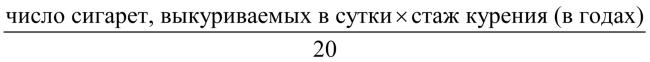 Индекс пачка/лет более 10 - достоверный фактор риска хронической обструктивной болезни легких.
Интерпретация результатов:
Интерпретация результатов:Карта слушателя
    Школа N ______                 Дата "__" _____________ 20__ г.    Ф.И.О. ________________________________________________________    Возраст _____________ лет    Контактный телефон ____________________________________________    Стаж курения ____ лет          Попытки бросить курить: да/нетКурительное поведение
Медикаментозное лечение рекомендовано: да/нетМедикаменты: __________________________________
Дата отказа от курения: "__" _________________ 20__ г.
    Отказ через месяц: да/нет         Отказ через год: да/нет ________________
1 Карта заполняется слушателями на протяжении первого занятия и в конце отдается преподавателю.Блок 2. Реализация мероприятий по повышению физической активности
Пример проведения занятия "Физическая активность и здоровье".
Оснащение, мультимедийная презентация по теме занятия; информационные материалы по теме занятия (памятки по физической активности), опросник по оценке уровня физической активности, таблица для определения интенсивности физических упражнений в зависимости от возраста для каждого слушателя.Структура и содержание занятия
1. Вводная часть ~ 10 минут
1.1. Проверка домашнего задания.
1.2. Описание целей занятия.
2. Информационная часть ~ 15 минут
2.1. Что такое физическая активность и тренированность?
2.2. Какова цель повышения физической активности?
2.3. Типы физических тренировок.
3. Активная часть ~ 10 минут
3.1. Оценка физической активности.
3.2. Выполнение упражнений.
4. Информационная часть ~ 10 минут
4.1. Как физическая активность влияет на здоровье?
4.2. Как избежать осложнений при физических тренировках?
4.3. Как повысить повседневную физическую активность?
Перерыв ~ 10 минут
5. Активная часть ~ 10 минут
5.1. Проверка усвоения материала.
5.2. Как одеваться для занятия физкультурой?
6. Информационная часть ~ 15 минут
6.1. Правила проведения тренировок: частота, продолжительность, интенсивность.
6.2. Как построить занятие по повышению физической активности?
6.3. Как оценить эффективность упражнений?7. Активная часть ~ 5 минут
7.1. Как контролировать интенсивность физической нагрузки?
7.2. Как определять частоту пульса?
8. Информационная часть ~ 5 минут
8.1. Особенности физической активности для лиц в пожилом возрасте.
8.2. Особенности физической активности для лиц с ожирением.
9. Активная часть ~ 5 минут
Проверка усвоения материала.
10. Заключительная часть ~ 5 минут
Ответы на вопросы.
ИНФОРМАЦИОННЫЕ МАТЕРИАЛЫ ПО ФИЗИЧЕСКОЙ АКТИВНОСТИСоветы по физической активности- Растирание лодоней
- Разминание пальцев рук
- Постукивание кулаками ("ударный" массаж)
- "Прохлопывание" тела (руки, живот, ноги сверху вниз, спина - между лопаток)
- Самомассаж волосистой части головы, ушных раковин (сверху вниз), шеи
- Медленные наклоны головы вперед, в стороны
- Движение подбородком по дуге от плеча к плечу, голову назад не запрокидывать- Ходьба на носках, на пятках, на внешней стороне стопы. Спина прямая, руки на пояс или в замок за спинуМатериалы к занятию «Физическая активность и здоровье»Памятка «Физическая активность и здоровье»Низкая физическая активность - один из управляемых факторов риска артериальной гипертонии.Физическая активность способствует снижению артериального давления и профилактике сердечно-сосудистых осложнений (инфаркта миокарда и инсульта), злокачественных новообразований, сахарного диабета, ожирения, остеопороза.Физически активные люди чаще имеют хорошее самочувствие, настроение, они более устойчивы к стрессам и депрессии.Тип, Регулярность, Уровень интенсивности, Длительность физической нагрузки (ТРУД).
Тип - рекомендуются динамические нагрузки: быстрая ходьба, ходьба на лыжах, езда на велосипеде, плавание, а также упражнения на гибкость и развитие силы.- Следует выбрать такой вид физической активности, который приносит Вам удовольствие.- Людям с повышенным артериальным давлением необходимо ограничивать такие виды нагрузок, как интенсивный бег, прыжки, упражнения с подъемом тяжестей, длительной задержкой дыхания, натуживанием, с резкими движениями, вращениями головой, длительными наклонами вниз.
Регулярность - начать занятия лучше с 3 раз в неделю, затем довести до 5 раз в неделю.
Уровень интенсивности контролируется максимальной частотой сердечных сокращений (МЧСС):
Режимы нагрузки:
- низкой интенсивности - 35 - 55% МЧСС (можно петь);
- умеренной интенсивности - 55 - 70% МЧСС (можно комфортно разговаривать);
- значительной интенсивности - 70 - 85% МЧСС (появляется одышка при разговоре).
Оптимальная интенсивность для слушателя с артериальной гипертонией составляет 35 - 55% МЧСС во время периода разминки и расслабления и 55 - 70% МЧСС во время периода нагрузки.
- Занятия не должны провоцировать сильную одышку, обильное потоотделение, общую слабость, боли в сердце, головокружение.Длительность физической нагрузки: в целях лучшей переносимости нагрузки сердечно-сосудистой системой необходимо, чтобы упражнения занимали от 20 до 60 минут.Основные этапы тренировкиРазминка - 5 - 20 минут, интенсивность 35 - 55% МЧСС.
Подготовить свое тело к упражнению необходимо человеку любого возраста и тренированности. Разминка должна начинаться с медленных, ритмичных движений, таких, как ходьба, медленные движения с постепенным увеличением скорости и интенсивности нагрузки. При этом должна повышаться частота пульса, дыхания и температура тела. Вы должны слегка вспотеть. Также рекомендуется выполнить несколько простых упражнений на растяжку перед тем, как перейти к основным упражнениям.
Основная часть тренировочного занятия - следует довести интенсивность нагрузки до уровня 55 - 70% от МЧСС и удерживать эту интенсивность не менее 10 - 30 минут за занятие. Эта нагрузка является тренирующей и оптимальной для наращивания тех возможностей организма, с которыми непосредственно связан оздоровительный эффект тренировки. Выполняются нагрузки, соответствующие Вашей физической тренированности.
Некоторые простые правила помогут сделать физические упражнения повседневной привычкой, приятной и полезной.
- Во время тренировок пейте воду до и после серии упражнений.
- Всегда соизмеряйте сложность упражнений со своими возможностями, чтобы не возникало неприятных ощущений и травм. Если при выполнении упражнения вы почувствуете боль, не стоит продолжать. Обязательно расскажите об этом своему врачу при следующем визите.
- Начинайте постепенно, с 5 - 10 минут в день.
- Постепенно увеличивайте продолжительность упражнений до 30 - 60 минут.
- Дышите глубоко во время упражнений и во время пауз, не задерживайте дыхание.
- Если вы почувствовали усталость, отдохните.
- Записывайте в дневник длительность своих тренировок, частоту пульса во время занятий и отмечайте свои достижения.
- Очень бодрит музыка во время тренировок.
Заключительная часть занятия - фаза выхода из основной нагрузки - очень важна для постепенной адаптации организма к обычному режиму жизнедеятельности. Продолжительность ее 5 - 10 минут, интенсивность 35 - 55% МЧСС. Переходя из основной части в заключительную, следует продолжать движение, постепенно снижая интенсивность. Нельзя резко прекращать движение. После окончания выполните несколько упражнений на растяжку и восстановление дыхания.Режим повышения физической активности
- Вход в режим нагрузок следует осуществлять постепенно. Чем Вы менее активны, тем медленнее Вам следует увеличивать нагрузку.
- Наиболее реальна и физиологична ходьба, особенно для тех, кто ранее ничем не занимался.
- Для повышения уровня физической активности могут быть использованы ежедневная ходьба с постепенным увеличением продолжительности до 1 часа, расстояния от 500 м до 4 - 5 км и постепенным увеличением темпа, посещение плавательного бассейна 2 - 3 раза в неделю.
В процессе занятий выделяют 3 этапа:
Подготовительный этап (6 - 8 недель).
Не переусердствуйте в начале занятий. Начните занятия с 12 - 15 минут и постепенно доведите до 45 - 60 минут. Поддерживайте уровень интенсивности основной нагрузки в пределах 50 - 60% от МЧСС. Изначально неверно выбранный режим длительных и интенсивных нагрузок может привести к плохой их переносимости.
Основной тренировочный этап (4 - 5 месяцев).
Постепенно увеличивайте параметры тренировок, уровень интенсивности основной нагрузки в пределах 60 - 70% от МЧСС, длительность - 45 - 90 минут.
Поддерживающий период (после первых 6 месяцев).
Вы достигли больших успехов, тренировки прочно вошли в Вашу жизнь.
Интенсивность основной нагрузки остается в пределах 60 - 70%, при хорошей переносимости может достигать 85% от МЧСС, длительность 45 - 90 минут.Советы по повышению повседневной физической активности
Многим людям, в силу разных причин, трудно сразу приступить к тренирующим занятиям оздоровительной физкультурой. Поэтому для начала, чтобы выработать положительную мотивацию и хотя бы встать на путь дальнейшего оздоровления, следует увеличить повседневный уровень двигательной активности. С этой целью рекомендуется:
- Больше ходить пешком, заменить ходьбой подъем на лифте и поездку в душном автобусе.
- Заниматься ежедневно утренней гимнастикой. 15 минут упражнений утром повысят настроение, более плавно переведут организм из состояния сна в состояние дневного бодрствования, снимут сонливость. С утренней гимнастикой день начнется совершенно с другим самочувствием.
- Стараться быть подвижными в течение дня, растягиваться, чтобы сохранять мышцы эластичными, а суставы гибкими.
- Дома во время приготовления ужина или во время другой домашней работы полезно включить музыку и подвигаться, потанцевать, не прекращая основного занятия.
- Использовать прогулку с собакой или игры с маленькими внуками, поход за грибами и ягодами и даже уборку дома.
- Заниматься физическим трудом (работа на приусадебном участке и пр.).
- Играть в подвижные игры (волейбол, бадминтон, теннис и т.д.).
- Начать регулярные занятия каким-либо видом физкультуры (ходьба, плавание, велосипед, лыжи, медленный бег и т.д.).
Помните! Положительный эффект физической активности проявляется только при постоянных занятиях.

Чтобы легче было поддерживать хороший уровень активности, соблюдайте эти простые правила:
- Упражнения и тренировки должны нравиться, быть приятными, поэтому для ежедневных тренировок выбирайте любимый тип упражнений и занятия, которые Вам подходят, могут быть легко вставлены в Ваш распорядок.
- Не ждите сразу блестящих результатов, наберитесь терпения.
- Начинайте занятия постепенно и расширяйте режим активности.
- Найдите друзей для совместных занятий.
- Не старайтесь соревноваться с другими участниками. Стремитесь улучшить свой собственный результат.
- 1 - 2 дня в неделю должны быть выходными для того, чтобы избежать перегрузки.
- Приступайте к занятиям только после того, как Вы полностью оправились после болезни. После этого продолжите занятия с меньшей нагрузкой, чем до болезни.
- Надевайте удобную обувь и свободную одежду.
- Помните, занятия физической активностью должны продолжаться всю жизнь! Не следует начинать слишком интенсивно. Получайте удовольствие от того, что Вы становитесь здоровее!Пример построения занятий
Например, Вам 50 лет, АД на уровне 170/100 мм рт. ст. (умеренная артериальная гипертония).
Рассчитываем МЧСС (максимальную частоту сердечных сокращений):
МЧСС = 220 - 50 = 170 уд. в мин. 35 - 55% от 170 = 60 - 94, а 55 - 70% от 170 = 94 - 119 уд. в мин.
Рекомендуется поддерживать регулярную (3 - 5 раз в неделю) физическую активность (ходьба, плавание, велосипед, лыжи и т.д.). Продолжительность: от 20 до 60 минут.Фазы физической нагрузки
- Разминка (5 - 20 минут): интенсивность 35 - 55% МЧСС, пульс 60 - 94 уд. в мин.
- Эффективная тренировка (10 - 30 минут): интенсивность 55 - 70% МЧСС, пульс 94 - 119 уд. в мин.
- Период остывания (5 - 10 минут): интенсивность 35 - 55% МЧСС, пульс 60 - 94 уд. в мин.
Таким образом, во время разминки и остывания Вы должны выполнять нагрузку такой интенсивности, чтобы пульс был в пределах 60 - 94 уд. в мин. (10 - 16 уд. за 10 сек.). На первых порах следует поддерживать интенсивность эффективной тренировки в пределах 94 уд. в мин. (16 уд. за 10 сек.), в дальнейшем, постепенно повышая интенсивность нагрузки в течение до полугода, увеличить ее до частоты пульса 119 уд. в мин. (20 уд. за 10 сек.).5 признаков улучшения здоровья после увеличения физической активности
1. Снижение артериального давления.
2. Улучшение сна, настроения и самочувствия.
3. Урежение пульса в покое.
4. Более быстрое восстановление частоты сердечных сокращений до исходных значений после занятия (примерно в течение 10 минут).
5. Постепенное повышение интенсивности физической нагрузки не сопровождается увеличением утомляемости.Повышение физической активности позволит вам сохранить здоровье на долгие годы!Опросник по оценке уровня физической активности
Постарайтесь вспомнить Вашу двигательную активность.Сделайте отметку крестиком в одном из соответствующих по времени квадратов для каждого вида деятельности.
Результаты теста позволят Вам выяснить, достаточен ли уровень Вашей двигательной активности.
- 0 - 5 баллов - низкая физическая активность;
- 6 - 9 баллов - средняя физическая активность;
- 10 - 12 баллов - достаточная физическая активность;
- более 12 баллов - высокая физическая активность.Как оценить физическую тренированность?
Простым методом оценки физической тренированности является проба Мартине.Как провести пробу Мартине
- Предварительно замеряется частота пульса в покое.
- Затем выполняется нагрузка: 20 приседаний за 30 секунд.
- Спустя 3 минуты после окончания приседаний проводится повторный замер пульса.Оценка
Если разность между величиной пульса до и после нагрузки через 3 минуты составит:
- менее 5 ударов в минуту - реакция сердечно-сосудистой системы хорошая;
- от 5 до 10 - удовлетворительная;- более 10 - неудовлетворительная.Интенсивность физических упражнений в зависимости от озраста
МЧСС - максимальная частота сердечных сокращений.Комплекс упражненийНеважно, сколько Вам лет и как долго Вы не занимались физическими тренировками. Правильно составленная программа упражнений обязательно улучшит Ваше физическое состояние. Упражнения, представленные в нашем буклете, могут выполняться даже теми людьми, которые длительно не занимались физическими упражнениями, и даже теми людьми, кто болеет, был неподвижен. Программы по развитию гибкости и силы разбиты на три уровня сложности. Очень важно начинать программу упражнений постепенно, со временем увеличивая нагрузку. Для освоения всего комплекса упражнений могут потребоваться месяцы. Некоторые люди могут справиться с этим быстрее.Упражнения на гибкость
Начинайте серию упражнений с глубокого дыхания и продолжайте его с перерывами в процессе тренировки.
Первый уровень.
1. Растяжка пальцев.
Ладонь правой руки смотрит вниз. Пальцы или ладонь левой руки подкладывают под пальцы правой руки. Левой рукой мягко надавите на пальцы правой руки по направлению вверх. Затем левая рука перемещается наверх и давит пальцы вниз. Предлагаемое количество упражнений на каждую руку - 5.2. Вращение кистью: сохранение гибкости запястья и объема движений.Обхватите правое запястье левой рукой. Сохраняйте положение правой руки ладонью вниз. Сделайте медленно по 5 вращательных движений по и против часовой стрелки. Предлагаемое количество упражнений на каждую руку - 5.
3. Вращение в голеностопном суставе: улучшает гибкость и увеличивает объем движений в голеностопном суставе.
Положите правую ногу на левую, медленно вращайте ступней правой ноги, делая большой полный круг. По 10 вращений в каждую сторону на каждую ногу.
4. Разгибание шеи: развивает гибкость шеи и диапазон движений.
Сядьте удобно. Наклоните голову вперед до тех пор, пока Ваш подбородок не коснется груди. Для растяжки можно также просто вытягивать подбородок вперед. Вернитесь в исходное положение и медленно поверните голову в левую сторону. Вернитесь в исходное положение и после этого осторожно поверните голову в правую сторону. Вернитесь в исходное положение. Рекомендуется 5 повторений.
5. Сгибание бедра: упражнение предназначено для растяжки мышц задней поверхности бедра и низа спины.
Лягте на спину. Руки вытянуты вдоль тела. Подтяните одно колено к груди обеими руками и удерживайте в таком положении. Досчитайте до пяти и повторите аналогичное упражнение с другой ногой. Рекомендуется выполнять по 3 - 5 повторений.
6. Имитация плавания кролем и на спине: упражнение предназначено для растягивания мышц спины.
Встаньте. Ноги на ширине плеч. Руки расслаблены. Немного согните колени и попеременно размахивайте руками вперед и назад, делая большой круг, имитируя плавание кролем и на спине. Рекомендуемое количество повторений - 6 - 8 для каждого "стиля плавания".
7. Потягивание: упражнение предназначено для растяжки мышц плечевого пояса и грудной клетки.
Глубоко вдохните, поднимая руки вверх. В том случае, если Вы выполняете упражнение стоя, поднимитесь на носки. Выдыхайте, медленно опуская руки вниз. Упражнение можно выполнять из положения сидя. Рекомендуемое количество повторений - 6 - 8.8. Растяжка спины: упражнение предназначено для улучшения гибкости нижней части спины.Сядьте прямо. Сильно нагнитесь вперед, затем вернитесь в исходное положение. Повторите движения, наклоняясь сначала в сторону правой ноги, придерживаясь при этом обеими руками за правое колено, а затем в сторону левой ноги, придерживаясь обеими руками за левое колено. Во время наклона выдыхайте. Рекомендуемое количество повторений - 4 - 6 раз в сторону каждой ноги.
9. Разрывание цепи: упражнение предназначено для растяжки грудных мышц.
Встаньте прямо. Расстояние между ступнями должно быть приблизительно 15 см. Напрягите ноги, брюшной пресс и распрямите грудную клетку. Поднимите руки перед собой со сжатыми кулаками на уровень груди. Глубоко вдохните и медленно выдохните. Медленно потяните руки назад как можно дальше, стараясь удерживать локти на уровне груди. Рекомендуемое количество повторений - 8 - 10 раз.
Второй уровень.
1. Подтягивание обеих ног: такое упражнение позволяет растянуть нижнюю часть спины и ягодиц.
Лягте на спину. Руки вытянуты вдоль тела. Подтяните ноги к груди. Обхватите бедра вокруг руками и сцепите пальцы в замок. Осторожно попытайтесь оторвать ягодицы от пола. Задержитесь в таком положении на 10 - 15 счетов. Рекомендуемое количество повторений - 3 - 5.
2. Наклоны в положении сидя: упражнение для растяжки поясницы и подколенных сухожилий.
Сядьте на пол. Ноги вытянуты вперед, колени вместе. Выдохните и потянитесь вперед, медленно скользя руками по ногам. Наклоняйтесь настолько, насколько Вам комфортно. Используйте руки для поддержки. Задержитесь в таком положении на 6 - 8 счетов. Не возвращайтесь в исходное положение резко. В процессе выпрямления медленно вдыхайте. Рекомендуемое количество повторений - 3 - 4.
3. Растяжка грудных мышц: упражнение для растяжки мышц груди и плечевого пояса.
Встаньте на расстояние руки от косяка в дверном проеме. Одна рука лежит на поясе. Другой рукой, слегка согнутой в локтевом суставе, упритесь в край косяка и поворачивайте корпус в противоположную сторону. Рекомендуемое количество повторений - 3 - 4 для каждой руки.
4. Растяжка сидя: упражнение предназначено для растяжки подколенных сухожилий и мышц спины.
Сядьте на пол. Выпрямите одну ногу. Вторую ногу расположите максимально комфортно перед собой. Поддерживайте вес тела руками и держите спину прямо. Наклонитесь в сторону выпрямленной ноги максимально, но чтобы не потерять чувство комфорта. Удерживайте такое положение несколько секунд, выдыхая. После этого, медленно вдыхая, вернитесь в исходное положение. Поменяйте ноги местами. Рекомендуемое количество повторений - 3 - 5 для каждой стороны.
Третий уровень.
1. Растяжка сидя: упражнение предназначено для увеличения гибкости поясницы и подколенных сухожилий.
Сядьте на пол. Ноги вытянуты и разведены на максимально удобное расстояние. Выдыхая, наклоняйтесь вперед, скользя руками по ногам. Задержитесь в таком положении на 5 - 8 счетов. После этого, медленно вдыхая, вернитесь в исходное положение. Рекомендуемое количество повторений - 3 - 5.
2. Растяжка ахилловых сухожилий: упражнение предназначено для растяжки икроножных мышц и ахилловых сухожилий.
Встаньте лицом к стене на расстоянии 60 - 90 см. Поднимите выпрямленные руки перед собой, наклонитесь к стене и упритесь в нее руками. Переместите левую ногу вперед на полшага, а правую ногу - на полшага назад. Прижмите правую пятку к полу. Наклоняйте бедра вперед, растягивая икроножную мышцу правой ноги. Задержитесь в таком положении на 5 - 10 счетов. Дышите нормально. Поменяйте ноги местами. Рекомендованное количество повторений - 5 - 6 для каждой ноги.
3. Модифицированная поза змеи: для растяжения брюшной стенки, грудных и передних мышц шеи.
Лягте на живот с опорой на вытянутые руки, туловище приподнято. Выдыхая, медленно поднимая голову и выгибая спину, опускайте туловище до получения прямого угла в локтевых суставах. Следите за тем, чтобы бедра были прижаты к полу. Удерживайтесь в таком положении, считая от 5 до 10. Вернитесь в исходное положение, медленно вдыхая. Рекомендованное количество повторений - 4.
4. Половинный лук: упражнение предназначено для растяжки верхней части бедра и паховой области.
Лягте на левый бок. Согните правую ногу в колене и отведите ее назад, взявшись за тыл правой ступни правой рукой. Медленно прогибайтесь назад, удерживая это положение 5 - 10 счетов. Рекомендуемое количество упражнений - 3 - 5.Упражнения на силу
Первый уровень.
1. Сжимание пальцев: предназначено для укрепления кистей.Вытяните руки перед собой на уровне плеч ладонями вниз. Медленно согните пальцы в кулак, потом разогните. Рекомендуемое количество повторений - 5. После этого встряхните пальцы.2. Касание плеч: упражнение предназначено для повышения подвижности и гибкости локтей, плеч и верхней части рук, оно может выполняться в положении сидя.
Вытяните руки в стороны на уровне плеч ладонями вниз. Сгибая руки в локтях и поднимая предплечья, достаньте плечи пальцами. Вернитесь в исходное положение. Рекомендуется выполнять по 10 - 15 раз.
3. Разгибание ноги: упражнение предназначено для укрепления мышц бедер.
Сядьте прямо. Поднимайте левую ногу, полностью разгибая ее в колене. Затем медленно опускайте ее. Рекомендуется делать по 10 - 15 повторений для каждой ноги.
4. Покачивание ногой назад: упражнение предназначено для укрепления ягодичных мышц и мышц поясницы.
Встаньте прямо, держась за спинку стула. Отводите выпрямленную ногу с вытянутым носком назад, и приподнимайте, немного отрывая носок от пола. При этом держите колено полностью выпрямленным и напрягайте мышцы ягодиц. В процессе выполнения упражнения не сгибайте спину. Рекомендуемое количество повторений - 10 для каждой ноги.
5. Полуприседания: для укрепления задних мышц бедра.
Встаньте прямо перед стулом. Держитесь за спинку стула в процессе выполнения упражнения для сохранения устойчивости. Сгибайте колени, немного приседая, затем поднимайтесь в исходное положение. Рекомендуемое количество повторений - 8 - 12.
6. Подъем на носки: упражнение позволяет укрепить мышцы голени и голеностопный сустав.
Встаньте прямо, руки на поясе, ноги вместе. При необходимости придерживайтесь для равновесия за спинку стула. Поднимайтесь на носки, затем опускайтесь. Рекомендуемое количество повторений - 10.
7. Поднимание колена: для укрепления мышц-сгибателей бедра и мышц нижней части живота.
Встаньте прямо, поднимите правое колено на уровень груди или так высоко, как Вы можете. При этом спина должна оставаться прямой. Вернитесь в исходное положение, повторите то же самое с левой ноги. Рекомендуемое число повторений - 5 для каждой ноги.
8. Подъем головы и плеч: для укрепления брюшного пресса.
Лягте на пол, на спину, колени согнуты, руки по бокам, голова слегка наклонена вперед. Приподнимая туловище, тянитесь руками к коленям до касания их пальцами. Задержитесь в таком положении на 5 счетов. Вернитесь в исходное положение. Рекомендуемое количество повторений - 10.
Второй уровень.
1. Сгибание руки: для укрепления мышц руки.
Встаньте или сядьте прямо, рука с утяжелением опущена. Для утяжеления можно использовать книгу, бутылку или маленькую гантель. Сгибайте руку, поднимая предмет, затем опускайте. Рекомендуемое количество повторений - 10 - 15 для каждой руки.
2. Разгибание руки: предназначено для укрепления мышц задней поверхности руки.
Встаньте или сядьте прямо, руки опущены вдоль туловища. Держа предмет массой не более 2 кг, поднимите выпрямленную руку над головой. Затем медленно согните руку таким образом, чтобы предмет оказался за головой. Медленно разогните руку в исходное положение. Сгибание и разгибание рук может выполняться или одновременно двумя руками или поочередно. Рекомендуемое количество повторений - 10 - 15 для каждой руки.
3. Модифицированное отжимание: для укрепления верхней части спины, груди и задней поверхности рук.
Встаньте на четвереньки, при этом кисти находятся немного впереди плеч. Согните руки, коснитесь подбородком пола. Вернитесь в исходное положение. Рекомендуемое количество повторений - 5 - 10.
4. Попеременные выпады: для укрепления верхней части бедра.
Встаньте удобно, руки на поясе. Шагните правой ногой вперед на 50 - 60 см. Левая пятка не должны отрываться от пола. Вернитесь в исходное положение. Рекомендуемое количество повторений - 5 - 10 для каждой ноги.
5. Модифицированный подъем туловища: для укрепления брюшного пресса.
Лягте на спину, согните ноги в коленях, ступни на полу. Сцепите пальцы за головой. Приподнимая туловище, старайтесь дотянуться локтями до колен. Вернитесь в исходное положение. Рекомендуемое число повторений - 10.6. Отведение ноги: для укрепления наружной поверхности бедра.Лягте на бок, ноги вытянуты. Приподнимите ногу на 10 - 12 см, затем верните в исходное положение. Повторить 10 раз для каждой ноги.Третий уровень.При выполнении упражнений третьего уровня используются небольшие грузы (например, гантели) для создания дополнительной нагрузки на мышцы. Вместо гантелей можно применять различные грузы-заменители, такие как утюг, камень, кирпич и др.
1. Попеременное сгибание рук сидя: для укрепления мышц рук.
Сядьте с опущенными вдоль туловища руками. Возьмите гантели и поочередно сгибайте руки в локтевых суставах. Рекомендуемое количество повторений - 2 подхода по 8 - 10 для каждой руки.
2. Разводка: упражнение предназначено для укрепления грудных мышц и увеличения диапазона движений в плечевом суставе.
Лягте на спину. Поднимите руки с гантелями над грудью. Вдыхая, разведите в стороны руки, слегка согнутые в локтях. Выдыхая, верните руки в исходное положение. Рекомендуемое количество повторений - 8 - 12.
3. Вариант разводки: упражнение предназначено для укрепления мышц плечевого пояса.
Встаньте удобно, держа гантели в руках. Поднимите плечи как можно выше, потом потяните их вперед и верните в исходное положение. В процессе опускания плеч выдыхайте. Затем проделайте упражнение, потягивая плечи назад. Рекомендуемое количество повторений - 10 вперед и 5 назад.Реализация мероприятий по сохранению психологического здоровья и благополучияПример проведения занятия "Стресс и здоровье".
Оснащение: мультимедийная презентация по теме занятия; информационные материалы по методам преодоления стресса, вопросник на определение уровня стресса (Л. Ридер) для каждого слушателя.Структура и содержание занятий
1. Вводная часть ~ 5 минут
Описание цели занятия.
2. Информационная часть ~ 20 минут
2.1. Что такое "стресс". Источники стресса.
2.2. Влияние стресса на здоровье человека.
2.3. Реакция организма на стресс.
2.4. Управляемые и неуправляемые стрессоры.
3. Активная часть ~ 15 минут
Самооценка уровня стресса.
Перерыв ~ 10 минут
4. Информационная часть ~ 15 минут
Методы преодоления стресса.
5. Активная часть ~ 10 минут
Знакомство с упражнениями на расслабление.
6. Информационная часть ~ 10 минут
Несколько жизненных принципов и советов, которые помогут избежать стресса.
7. Активная часть ~ 10 минут
Проверка усвоения материала.
8. Заключительная часть ~ 5 минутОтветы на вопросы.Информационные материалы по сохранению психологического здоровьяМатериалы к занятию «Стресси здоровье»Памятка «Как преодолеть стресс»Стресс является частью человеческого существования. Он может быть вызван самыми разнообразными факторами окружения, быта, работы и т.д. Чрезмерный стресс опасен для здоровья. Если нельзя избежать стрессовой ситуации, то нужно правильно научиться преодолевать ее.Заповеди преодоления стресса
Чтобы избавиться от стресса, необходимо:
- Менять то, что вы можете изменить, и принимать как судьбу то, чего пока изменить невозможно. "Делай, что должно, и будь, что будет".
- Вырабатывать положительное отношение ко всему происходящему. В любом даже весьма негативном событии находить выгоду для себя.
- Стараться видеть светлые стороны событий и людей. "Бери пример с солнечных часов - веди счет лишь радостных дней" - гласит народная мудрость.
- Даже в случае неудачи в каком-либо деле (или разговоре) стараться увидеть свои "плюсы". Не сосредотачиваться на воспоминаниях о неудачах. Стараться увеличить успехи и веру в свои силы.
- Научиться жить сегодняшним днем и получать удовольствие от каждого дня.
- Никогда не обижаться на судьбу.
- Повысить самооценку и меньше беспокоиться о том, что о вас думают другие.
- Поступать по отношению к другим так, как хотели бы, чтобы они обращались с вами.
- Овладевать навыками общения. Побольше общаться с интересными людьми.
- Переоценить свои ценности, если необходимо.
- Ценить радость подлинной простоты жизненного уклада, избегая всего наносного, показного и нарочитого. Этим вы заслужите расположение и любовь окружающих.
- Организовывать свой быт так, чтобы не тратить время понапрасну.
- Не стараться сделать все и сразу.
- Не забывать об отдыхе, высыпаться.- Планировать свою жизнь.
- Стремиться к высшей из доступных целей и не вступать в борьбу из-за безделиц.
- Ставить реальные и важные цели в любом деле. Научиться поощрять себя за достижение поставленной цели.
- Прежде чем что-то предпринять в конфликтной ситуации, взвесить свои силы и целесообразность действий.
- Если необходимо предпринять удручающее, неприятное для вас дело (разговор), не откладывать его на "потом".Что может помочь в преодолении стресса
Очень часто люди при возвращении домой переносят свою рабочую активность, возбужденность в семью. Что же нужно, чтобы избавиться от своих дневных впечатлений и, переступив порог дома, не вымещать на домашних свое плохое настроение? Ведь таким образом мы приносим домой стресс, а виной всему - наше неумение отрешиться от накопившихся за день впечатлений. Прежде всего, нужно установить хорошую традицию: возвратившись домой с работы или учебы, сразу же проводить релаксацию. Вот несколько рекомендуемых способов релаксации за 10 минут:
- Сядьте в кресло, расслабьтесь и спокойно отдохните.
- Заварите себе некрепкий чай и медленно выпивайте его, стараясь в этот отрезок времени ни о чем серьезном не думать.
- Послушайте свою любимую музыку. Наслаждайтесь этими чудесными мгновениями. Постарайтесь полностью погрузиться в музыку, отключившись от ваших мыслей.
- Если ваши близкие дома, выпейте чашечку чая вместе с ними и спокойно побеседуйте о чем-нибудь.
- Не решайте свои проблемы сразу же по возвращении домой: в состоянии усталости, разбитости это очень трудно, а порой невозможно. Выход из тупикового положения вы сможете найти после того, как пройдет немного времени и спадет напряжение трудового дня.
- Наполните ванну не очень горячей водой и полежите в ней. В ванне проделайте успокаивающие дыхательные упражнения. Сделайте глубокий вдох через сомкнутые губы, опустите нижнюю часть лица и нос в воду и сделайте очень медленный выдох. Постарайтесь выдыхать как можно дольше. Представьте себе, что с каждым выдохом общее напряжение, накопившееся за день, постепенно спадает.
- Погуляйте на свежем воздухе.- Необходимо предупредить своих близких, что в это короткий период времени мы забываем о своих домашних обязанностях. На свежую голову для решения всех домашних проблем потребуется гораздо меньше нервной и физической энергии.События в жизни человека, которые могут стать источником стрессаУправляемые стрессорыВопросник на определение уровня стресса (Reeder L.G. Etal, 1969)
"Оцените, пожалуйста, насколько Вы согласны с каждымиз перечисленных ниже утверждений и отметьте кружочком номерсоответствующей категории ответа"

Подсчитайте средний балл и оцените результат.Шкала уровня психологического стресса (Копина О.С. и соавт., 1989)Что нужно знать, чтобы защититься от стресса
Чтобы защититься от стресса, нужно знать и выполнять некоторые простые правила.
Правило первое: ведите дневник, записывайте свою реакцию на стресс.
Образец дневника наблюдения за стрессомПравило второе: фиксируйте причины стресса и способы их решения.
Образец "антистрессового" журнала
Правило третье: избегайте бесполезных мыслей!
Если бесполезные мысли приходят вам в голову, отключайте их. Запишите их в дневник, и через несколько дней вернитесь к этой записи: случилось ли событие, о котором вы так беспокоились, и как оно завершилось? Например, собрание на работе прошло, никто не ругал вас за то, что вы не завершили свою работу, и вы успели ее доделать после собрания. Стоило ли заранее волноваться?
Записывайте также, какие события вас порадовали и приносили вам неприятные чувства и эмоции.В первую очередь выполняйте те дела, которые необходимо сделать.Затем стремитесь делать вещи, которые вам приятны.
Старайтесь делать то, что у вас получается хорошо.
Правило четвертое: будьте активны, занимайтесь делами, не проводите время в скуке и безделье.
Любое дело помогает отвлечься от бесполезных мыслей, пережевывания последствий несостоявшихся событий. Прогулки, работа на даче, уборка дома, визит к другу или подруге, встреча с детьми, покупки - любое дело лучше ничегонеделанья. Планируйте свою деятельность, отдых тоже должен быть активным!
Правило пятое: алкоголь, курение и вкусная еда - не помощники в борьбе со стрессом.
Это только временное облегчение, через некоторое время снова потребуется какое-то утешение. Лучше использовать специальные способы расслабления и дыхания.
Правило шестое: научитесь помогать себе.
Упражнения для тренировки глубокого дыхания:
- дышать носом;
- поза удобная, глаза закрыты;
- одну ладонь положить на грудь, другую на живот;
- попробуйте дышать обычно, отмечая, в какой последовательности двигаются руки на вдохе;
- попробуйте сделать вдох так, чтобы первой поднялась рука, лежащая на животе, а затем рука, находящаяся на груди.
Как провести упражнение с глубоким дыханием:
- Медленно вдыхайте через нос до тех пор, пока живот не "раздуется" максимально.
- Задержите дыхание на несколько секунд.
- Медленно выдыхайте через рот или нос, пока не выдохните из легких весь воздух.
- Повторите цикл.
Данный метод считается очень простым и эффективным. Сделайте 10 дыхательных циклов (а лучше 2 подхода по 10 циклов с перерывом).Техника упражнений на расслабление.
Существует несколько правил, соблюдение которых обеспечивают эффективность мышечной релаксации:
- Метод требует времени для усвоения. Необходимое условие успеха - настойчивость и регулярные тренировки.
- Релаксацию лучше осваивать в положении лежа на спине.
- Для занятий релаксацией следует выбрать спокойное, удобное, тихое место. Желательна тишина или легкая расслабляющая музыка. Отключите телефон и попросите не беспокоить вас во время релаксации. Также важна комфортная температура и отсутствие яркого света.
- В первый месяц рекомендуется заниматься 2 - 3 раза в день по 20 - 30 минут. Во второй месяц 1 раз в день по 20 минут. Затем, при достижении определенного уровня мастерства, можно плавно снижать интенсивность до 2 раз в неделю по 10 - 15 минут.
- Лучшее время для занятий; после просыпания, перед едой, перед отходом ко сну. Лучше заниматься в одно и то же время каждый день. Не следует заниматься на полный желудок, так как процесс пищеварения мешает полному расслаблению.
- Перед релаксацией нужно принять осознанное решение ни о чем не волноваться и занять позицию стороннего наблюдателя. Во время релаксации ко всему нужно относиться легко и пассивно.
Подготовка.
- Для релаксации нужно принять удобную расслабленную позу. Лучше лежа, но подойдет также поза сидя. Лучше снять тесную одежду и неудобные украшения.
- Если вы сели, снимите обувь, не скрещивайте ноги, руки положите на подлокотники кресла.
- Если вы лежите, повернитесь на спину, положите руки по бокам, для лучшего расслабления мышц шеи можно не использовать подушку и повернуть голову набок.
- Закройте глаза, прислушайтесь к себе. Проверьте, какие мышцы напряжены, как вы дышите.Дыхание для расслабления.
- Расслабьте плечи и подбородок. Начните дышать медленно и глубоко, вдыхая через нос и выдыхая через рот, надувайте живот во время вдоха, расширяйте грудную клетку, чтобы втянуть побольше воздуха, до тех пор, пока легкие не наполнятся воздухом. Задержите дыхание на 3 - 6 секунд, затем медленно выдохните, позволяя расслабиться грудной клетке и желудку, полностью опустошая легкие.
- Сохраняйте такое дыхание на протяжении всей тренировки, старайтесь поддерживать расслабление всего тела.
Расслабление (релаксация).
- Через 5 - 10 минут, когда установится глубокое дыхание, начните последовательно напрягать группы мышц, одновременно удерживая на 10 секунд дыхание. Затем расслабьтесь и медленно выдохните.
Последовательность расслабления.
1. Прижмите пятки к поверхности пола или кровати и согните пальцы ног на себя.
2. Напрягите икры.
3. Распрямите ноги в коленных суставах, напрягите бедра.
4. Напрягите ягодицы.
5. Напрягите мышцы брюшного пресса.
6. Согните руки в локтях и напрягите мышцы рук.
7. Поднимите плечи и прижмите голову к подушке.
8. Сожмите челюсти и плотно зажмурьте глаза.
9. Напрягите все мышцы.
10. Через 10 секунд расслабьтесь.
11. Закройте глаза, продолжая дышать медленно и глубоко, представьте белую розу на черной поверхности. Попытайтесь сконцентрироваться как можно тщательнее и разглядеть ее в течение 30 секунд. Когда выполните упражнение, продолжайте глубокое дыхание.
12. Повторите предыдущий этап (п. 11), но представьте другой мирный объект на ваше усмотрение.
13. Наконец, дайте себе указание, что когда вы откроете глаза, то будете совершенно расслабленным и сконцентрированным.14. Откройте глаза.Анкета "Профессиональное (эмоциональное) выгорание"
Фамилия, имя, отчество _____________________________________
Возраст _________________________ Пол ______________________
Профессия/должность ________________________________________
Стаж работы в данной должности _____________________________ Реализация мероприятий по здоровому питаниюПример проведения занятия «Здоровое питание. Что надо знать об основах здорового питания?»Оснащение: мультимедийная презентация по теме занятия; информационные материалы по теме занятия (плакат "Пирамида здорового питания", памятки по правилам здорового питания); таблицы энерготрат при различных типах деятельности и калорийности основных продуктов питания, перечень продуктов, содержащих много натрия, образец рациона и пример суточного меню для каждого слушателя; разнообразные упаковки пищевых продуктов.Структура и содержание занятия
1. Вводная часть ~ 5 минут
Описание цели занятия.
2. Информационная часть ~ 20 минут
2.1. Принципы здорового питания.
2.2. Пирамида рационального питания.
3. Активная часть ~ 20 минут
3.1. Оценка содержимого упаковок пищевых продуктов.
3.2. Подсчет суточных энерготрат и энергетической ценности пищевого рациона.
Перерыв ~ 10 минут
4. Информационная часть ~ 20 минут
4.1. Как влияет питание на здоровье?
4.2. Особенности питания при артериальной гипертонии.
4.3. Особенности питания при избыточной массе тела.
5. Активная часть ~ 20 минут
5.1. Составление суточного меню для слушателей.5.2. Проверка усвоения материала.6. Заключительная часть ~ 5 минут
Ответы на вопросы, домашнее задание.
Материалы к проведению занятия представлены в приложении к блоку 4.ОПРОСНИК ПРИВЫЧЕК ПИТАНИЯ НА СООТВЕТСТВИЕ РАЦИОНУ ЗДОРОВОГО ПИТАНИЯ1. Сколько раз в течение дня Вы принимаете пищу?
3 ОСНОВНЫХ ПРИЕМА ПИЩИ
(ЗАВТРАК, ОБЕД, УЖИН)
2. Как часто Вы завтракаете?
- ЕЖЕДНЕВНО
- большинство дней в неделю
- 2 - 4 раза в неделю
- только в выходные дни
- не завтракаю/редко, нет привычки
3. Досаливаете ли Вы уже приготовленную пищу?
- НЕТ, НЕ ДОСАЛИВАЮ
- да, предварительно пробуя
- да, не пробуя
4. Сколько кусочков и/или чайных ложек сахара (меда, джема, варенья и др.) Вы употребляете за день?
МЕНЕЕ 12 В ДЕНЬ
5. Какой сорт хлеба Вы чаще употребляете:
- РЖАНОЙ, С ЦЕЛЬНЫМИ ЗЛАКАМИ И/ИЛИ С ОТРУБЯМИ
- пшеничный
- не употребляю6. Какой вид жира Вы используете в приготовлении пищи?
- НЕ ИСПОЛЬЗУЮ
- РАСТИТЕЛЬНОЕ МАСЛО
- сливочное масло
- сало
- маргарин
- нутряной животный жир
7. Как часто Вы употребляете следующие продукты:8. Укажите жирность наиболее часто используемых молочных продуктов:
Информационные материалы по здоровому питаниюСоветы по здоровому питаниюПравила здорового питания
- Питание должно быть максимально разнообразным.
- При каждом приеме пищи следует употреблять продукты, содержащие клетчатку, такие, как хлеб, крупяные и макаронные изделия, рис и картофель.
- Ежедневно следует есть разнообразные овощи и фрукты (не менее 400 г в день дополнительно к картофелю). Предпочтение нужно отдавать продуктам местного производства.
- Следует ежедневно потреблять молоко и молочные продукты, отдавая предпочтение продуктам с низким содержанием жира.
- Рекомендуется заменять мясо и мясные продукты с высоким содержанием жира на тощие сорта мяса, рыбу, птицу, яйца, бобовые.
- Следует ограничить потребление сливочного масла в кашах и на бутербродах.
- Ограничить потребление сахара, сладостей, кондитерских изделий, сладких напитков, десерта.
- Рекомендуется ограничить количество употребляемой соли до 6 г (одной чайной ложки) в день. Следует употреблять йодированную соль.Другие способы сделать физическую активность частью своей повседневной жизни
- При поездке на общественном транспорте выходите на одну остановку раньше, чем Вам нужно;
- Не пользуйтесь лифтом, поднимайтесь по лестнице пешком;
- Танцуйте под энергичную музыку;
- Играйте с домочадцами и друзьями в активные игры.Полезные советы по коррекции пищевых привычек
- Обязательно завтракайте.- Ешьте когда голодны, принимайте пищу в одно и то же время.- Избегайте "перекусов", планируйте с вечера, чем Вы будете питаться на следующий день.
- Учитесь говорить "нет" на уговоры "съесть еще кусочек".
- Не ешьте "за компанию", если уже сыты.
- Не бойтесь оставить еду на тарелке, если ее оказалось больше, чем нужно для насыщения.
- Не "заедайте" плохое настроение и стресс.
- Не разговаривайте во время еды, ешьте медленно, тщательно пережевывая пищу.
- Не ходите в магазин голодными. Покупайте продукты по ранее составленному списку.
- Не ешьте перед телевизором, компьютером или за чтением.Снижение избыточного веса даже на 5 - 11% способствует
- Снижению повышенного артериального давления на 10 мм рт. ст.
- Снижению избыточного сахара и холестерина в крови;
- Снижению риска преждевременной смерти на 20%.
Советы для пациентов с избыточной массой телаВы хотите иметь нормальный вес?
3 составляющих успеха;- сбалансированное питание;- регулярная физическая активность;
- контроль пищевого поведения и аппетита.Сбалансированное питание
Если у Вас избыточный вес или ожирение, то, вероятнее Вы потребляете с пищей больше калорий (энергии), чем расходуете.
- Необходимо сократить количество жирных продуктов: майонеза, сливочного масла, сливок, сосисок, колбасы, чипсов, гамбургеров, жареного картофеля, сгущенного молока, мороженого, выпечки.
- Полностью отказаться от употребления алкогольных напитков или сократить частоту приема и дозу до минимума. По калорийности алкоголь занимает второе место после жиров, поэтому "пивной живот" - это не выдумка.- Ограничить сладости: помимо сахара они содержат жиры, то есть, калорийны вдвойне.
Основой здорового питания являются зерновые, фрукты и овощи. Для поддержания мышечной массы и укрепления иммунной системы вы регулярно должны получать - белок животного и растительного происхождения. В рационе должны быть молочные продукты, яйца, нежирные мясо и рыба, бобовые, грибы.Увеличение физической активности
Регулярная физическая активность помогает поддерживать вес на оптимальной уровне, "сжигая" лишние калории.
Физическая активность способствует снижению риска сердечно-сосудистых заболеваний и сахарного диабета.
Увеличивать активность следует постепенно.
Рекомендуемая норма - не менее 150 минут в неделю.Материалы к занятию «Здоровое питание. Что надо знать об основах здорового питания» Памятка «12 правил здорового питания»1. Питание должно быть максимально разнообразным.
2. При каждом приеме пищи следует употреблять продукты, содержащие клетчатку, такие, как хлеб, крупяные и макаронные изделия, рис и картофель.
3. Несколько раз в день следует есть разнообразные овощи и фрукты (хотя бы по два тех и других в день дополнительно к картофелю). Предпочтение нужно отдавать продуктам местного производства.
4. Следует ежедневно потреблять молоко и молочные продукты, отдавая предпочтение продуктам с низким содержанием жира и соли.
5. Рекомендуется заменять мясо и мясные продукты с высоким содержанием жира на рыбу, птицу, яйца, бобовые.
6. Следует ограничить потребление сливочного масла в кашах и на бутербродах.7. Ограничить потребление сахара, сладостей, кондитерских изделий, сладких напитков, десерта.
8. Общее потребление поваренной соли не должно превышать 6 г (одной чайной ложки) в день. Рекомендуется использовать йодированную соль.9. Не следует употреблять более 2 порций (30 мл) чистого алкоголя в день для мужчин и 1 порции алкоголя в день для женщин. 1 порция - это 1 рюмка водки (25 мл), или 1 фужер вина (100 мл), или 1 кружка пива 250 мл. Более высокие дозы, даже при однократном приеме, вредны для организма.
10. Следует отдавать предпочтение приготовлению продуктов на пару, путем отваривания, запекания или в микроволновой печи.
11. Нормальная масса тела должна соответствовать рекомендованным границам. Их можно определить с помощью индекса массы тела (ИМТ). Он рассчитывается по формуле: вес (в килограммах) разделить на рост (в метрах), возведенный в квадрат.
Для сохранения нормальной массы тела, кроме соблюдения принципов рационального питания, следует поддерживать умеренный уровень физической активности.
12. Беременным женщинам и кормящим грудью матерям следует придерживаться исключительно грудного вскармливания на протяжении первых шести месяцев жизни ребенка. После 6 мес. вводится прикорм. Грудное вскармливание может быть продолжено до двух лет.Памятка «Питание при артериальной гипертонии»Какие изменения нужно внести в Вашу диету?- Ограничить потребление поваренной соли.
- Ограничить употребление жидкости до 1,5 литров в день.
- Увеличить потребление продуктов с высоким содержанием: калия (печеный картофель, урюк, чернослив, фасоль, изюм, морская капуста), магния (отруби, фасоль, овсянка, чернослив, морская капуста, пшено).
- Следует есть разнообразные овощи и фрукты - не менее 400 г в день дополнительно к картофелю. Предпочтение нужно отдавать продуктам местного производства.
- Рекомендуется заменять мясо и мясные продукты с высоким содержанием жира на рыбу, птицу, яйца, бобовые.- Прекратить употребление спиртных напитков.- Алкоголь способствует повышению артериального давления и ослабляет действие медикаментов.Что рекомендуется, если у Вас повышен уровень холестерина?
- Употреблять не более 2 - 3-х яичных желтков в неделю, включая яйца, используемые при приготовлении пищи.
- Ограничить потребление субпродуктов (печени, почек, мозгов), рыбной икры, креветок, крабов (не более 1 раза в месяц).
- Употреблять нежирные сорта мяса, рыбы, птицы, срезать видимый жир, удалять жир, вытапливаемый при приготовлении пищи, с дичи снимать кожу.
- Глубокое прожаривание, особенно с использованием животных жиров, заменить тушением, отвариванием, запеканием.
- Исключить все виды копченостей, жирных сортов колбас, жирного окорока, свиного сала, грудинки, корейки.
- Салаты заправлять не сметаной и майонезом, а растительными маслами.
- Избегать употребления сливочного масла.
- Использовать нежирные сорта кефира (1%), снятое молоко, нежирные (4%, 9%, 11%) сорта творога и сыра (сулугуни, брынза, осетинский и др.).
- Употреблять фрукты и овощи - не менее 400 г в день.
- Использовать хлеб из муки грубого помола.
- Отдавать предпочтение "белому" мясу (птице, рыбе), ограничить "красное мясо" (говядину, баранину, свинину) до 2 раз в неделю.Как ограничить потребление поваренной соли?
- Ограничить общее потребление соли до 5 г (чайная ложка без верха) в день. Следует употреблять йодированную соль.
- Избавиться от привычки досаливать пищу за столом, не пробуя ее.
- Отказаться от солений, маринадов и продуктов консервирования и копчения.
Здоровое питание способствует нормализацииартериального давления!Результат Вашего лечения во многом зависит от питания.Энерготраты при различных типах деятельности (для человека среднего возраста весом около 60 кг.) Первые блюда:Обычная порция супа (500 г) - 200 - 300 ккал
Молочные крупяные супы и сборные мясные солянки - >= 400 ккал
Вторые блюда:Мясные блюда с гарниром - 500 - 600 ккал
Рыбные блюда - <= 500 ккал
Овощные блюда - 20 - 400 ккал
Каша с жиром или молоком - 350 ккал
Бутерброд - 200 ккал
Третьи блюда: компоты, кисели, какао, кофе с молоком - 150 ккалПродукты, содержащие много натрияЗдоровое питание - залог активной и полноценной жизни!Что такое «Порция»Образец рациона для взрослых и подростковВ таблице Вы найдете, сколько порций продуктов из различных групп необходимы человеку с учетом его возраста, пола и образа жизни. Воспользуйтесь этими сведениями, чтобы оценить свой пищевой дневник и планировать ежедневное питание для себя и своей семьи.По вопросам разработки и внедрения корпоративной программы обращаться:
ГБУ РД "Республиканский центр общественного здоровья и медицинской профилактики»
Адрес: 368029, г. Махачкала, ул. Аскерханова, 1 «а», электронная почта: rcozmp_rd@mail.ru, тел. 8(8722) 64 – 34- 87, сайт: dagmedprof.ru, DagMedProf – instagram. N п/пМероприятия, направленные на борьбу с курениемНаправления деятельностиОтветственный за реализацию мероприятияОжидаемые результаты реализации мероприятия1.Оформление рабочих мест, мест общего пользования и территории знаками, запрещающими курениеИздание нормативно-правового акта (НПА) или стандарта компании:о запрете курения на территории предприятия (включая открытую территорию);о запрете потребления любых электронных сигарет, испарителей и устройств с нагреванием табака;о запрете продаж любых табачных изделий и всех видов электронных сигарет и их составляющих на территории предприятия.Практика не требует дополнительного финансирования.Для реализации практики необходимо:определить места для размещения знаков/составить список;растиражировать знаки;поместить знаки в обозначенных местахАдминистративно-хозяйственная часть, менеджер по реализации программы, служба безопасностиУвеличение количества курящих сотрудников, сокративших количество перекуров2.Оснащение мест общего пользования (туалеты, лестницы, коридоры) детекторами дыма для осуществления контроля курения на предприятииНеобходим внутренний документ (НПА), включая Кодекс о правонарушениях предприятия. Может потребоваться финансирование на закупку и установку детекторов дыма (в незаметных и недоступных местах, например, вентиляционных ходах).Для реализации практики необходимо:поместить детекторы дыма в местах общего пользования;составить график обходов службы безопасностиАдминистративно-хозяйственная часть, служба безопасностиКраткосрочные - количество нарушений или число проверок;долгосрочные - увеличение количества курящих сотрудников, сокративших количество перекуров3.Оформление рабочих мест и мест общего пользования, территории предприятия информационными материалами о вреде куренияМогут потребоваться финансовые вложения.Для реализации практики необходимо:- определить места и формат-плакаты, плазменные панели, компьютеры;- подобрать, приобрести, растиражировать информационные материалы;- поместить материалы в обозначенных местах (форматах).Виды информационных печатных материалов - в приложении к блоку 1 С целью приобретения информационных материалов можно обращаться в ГБУ РД «Республиканский центр общественного здоровья и медицинской профилактики», тел.: 8 (8722) 64 – 34 - 87, 8 (8722) 64 – 34 - 91, rcm_rd@mail.ru.Административно-хозяйственная часть, менеджер, менеджер по реализации программыУвеличение количества сотрудников, знающих о вреде курения и потребления электронных сигарет;увеличение количества сотрудников, поддерживающих корпоративную политику здорового образа жизни;увеличение количества курящих сотрудников, сокративших количество перекуров;увеличение количества курящих сотрудников, делавших попытки отказаться от курения;увеличение количества курящих сотрудников, отказавшихся от курения4.Организация возможных здоровых альтернатив вместо перекуровДля осуществления практики необходимо обеспечить санитарные нормы помещения. Потребуются финансовые вложения.Для реализации практики необходимо:- разместить тарелки с яблоками вокруг рабочих зон, в холлах, местах общего доступа для их потребления вместо перекуров или для разрядки во время работы;- оборудовать в местах общего пользования, вокруг рабочих зон, в холлах зоны для самостоятельных занятий физическими упражнениями вместо перекуров или для разрядки во время работы;- организовать информирование сотрудников о проводимом мероприятииОтдел по работе с персоналом, менеджер по реализации программы, локальные менеджерыУвеличение количества сотрудников, поддерживающих корпоративную политику здорового образа жизни и политики;увеличение количества курящих сотрудников, поддерживающих инициативу заменить перекуры яблоками или физкультурой;увеличение количества курящих сотрудников, которые пользуются возможностью заменить перекуры яблоками и/или физкультурой;увеличение количества курящих сотрудников, сокративших количество перекуров;увеличение количества курящих сотрудников, делавших попытки отказаться от курения на работе;увеличение количества курящих сотрудников, отказавшихся от курения5.Организация конкурсов, соревнований между сотрудниками или подразделениямиМероприятия проводятся на постоянной основе, подведение их итогов можно приурочить к проведению массовых коммуникационных мероприятий, посвященных, например, дню отказа от курения, дню здоровья, и т.д. Пример подобных соревнований - конкурс "Брось курить и выиграй!". Другие примеры включают спортивные соревнования, тематические конкурсы, конкурсы рисунков и т.д. Формат и масштабы мероприятий будут определяться возможностями предприятия и объемом выделенных ресурсов. Для осуществления практики потребуется выделить ресурсы: финансовые вложения, подготовленный персонал, либо приглашенный специалист или организация.Необходимо:определить формат, контент, регулярность и способ проведения соревнований;определить организаторов и исполнителей, привлекать сторонние организации при необходимости;определить призовой фонд, форму поощрения победителей;оповестить сотрудников предприятия об организуемых соревнованиях, привлечь их к участию.Подразделение, отделение, менеджер, менеджер по реализации программы, приглашенный специалист (при необходимости)Увеличение количества сотрудников, поддерживающих корпоративную политику здорового образа жизни и политику;увеличение количества курящих сотрудников, изменивших свое отношение к курению, увеличение количества курящих сотрудников, сокративших количество перекуров, увеличение количества курящих сотрудников, делавших попытки отказаться от курения на работе;увеличение количества курящих сотрудников, делавших попытки отказаться от курения;увеличение количества курящих сотрудников, отказавшихся от куренияКаждому сотруднику, бросившему курить, вручается приз/благодарность от руководителя компании.По вопросам проведения конкурсов по укреплению здоровья можно обращаться в ГБУ РД «Республиканский центр общественного здоровья и медицинской профилактики», тел.: 8 (8722) 64 – 34 - 87, 8 (8722) 64 – 34 - 91, rcm_rd@mail.ru.6.Проведение акции "Обменяй сигареты на витамины" с обменом сигарет на фруктыНеобходимо определить формат, контент, регулярность и способ проведения акции, определить организаторов и исполнителей, привлекать сторонние организации при необходимости;приобрести свежие фрукты или сухофрукты;оповестить сотрудников предприятия об акции, привлечь их к участиюподразделения, менеджер по реализации программы, менеджер, приглашенный специалист (при необходимости)Увеличение количества сотрудников, поддерживающих корпоративную политику здорового образа жизни и политику;увеличение количества курящих сотрудников, изменивших свое отношение к курению, увеличение количества курящих сотрудников, сокративших количество перекуров, увеличение количества курящих сотрудников, делавших попытки отказаться от курения на работе;увеличение количества курящих сотрудников, делавших попытки отказаться от курения;увеличение количества курящих сотрудников, отказавшихся от курения7.Организация скрининга работников, выявление курящих сотрудников, предоставление совета по отказу от куренияНеобходимо приглашение специалиста. Организацию скрининга сотрудников и выявление потребления табака можно проводить как в рамках проводимых акций, так и как самостоятельное мероприятие, например, провести занятие "Курение и здоровье".Необходимо:привлечь медработника для проведения опроса и краткого консультирования при курении или записать сотрудников в Школу для желающих бросить курить;тиражировать памятки для вручения сотрудникам с советами о самопомощи при отказе от курения;составить план проведения мероприятия, определить время, место и формат. Пример проведения занятия "Курение и здоровье" представлен ниже.По вопросам предоставления совета по отказу и для записи в школу для желающих бросить курить от курения можно обращаться в ГБУ РД «Республиканский центр общественного здоровья и медицинской профилактики», тел.: 8 (8722) 64 – 34 - 87, 8 (8722) 64 – 34 - 91, rcm_rd@mail.ru., на базе которого работает Школа для желающих бросить куритьподразделения, менеджер по реализации программы, приглашенный специалистУвеличение числа курящих сотрудников, изменивших свое отношение к курению;Увеличение количества курящих сотрудников, выразивших желание бросить курить, процент курящих сотрудников, делавших попытки отказаться от курения;увеличение количества курящих сотрудников, отказавшихся от курения8.Софинансирование (субсидирование) медикаментозной терапии по лечению табачной зависимостиПрактика, хотя и является частью организации помощи курящим, относится также к поощрительным мерам и должна применяться в отношении сотрудников с выраженной табачной зависимостью, у которых серьезные намерения и/или неудавшиеся попытки бросить курить.Для осуществления практики потребуется выделить финансовые ресурсы: практика может реализоваться либо с полной, либо частичной компенсацией расходов на медикаменты для лечения табачной зависимости.Предприятие может либо закупить необходимые медикаменты, либо субсидировать их приобретение.Потребуется подготовленный персонал, либо приглашенный специалист.Необходимо проинформировать сотрудников о возможности субсидированного лечения от табачной зависимости как о поощрительной мере.По вопросам организации оказания медикаментозной терапии можно обращаться в ГБУ РД «Республиканский центр общественного здоровья и медицинской профилактики», тел.: 8 (8722) 64 – 34 - 87, 8 (8722) 64 – 34 - 91, rcm_rd@mail.ru.Менеджер по реализации программы, приглашенный специалист (при необходимости);финансовый отдел или отдел закупокУвеличение количества курящих сотрудников, пытавшихся отказаться от курения;увеличение количества курящих сотрудников, получивших медикаментозную терапию для отказа от курения;увеличение количества курящих сотрудников, отказавшихся от курения на период лечения;увеличение количества курящих сотрудников, отказавшихся от курения за время программы9.Учреждение системы поощрений и штрафовНеобходимо определить объемы и формы поощрительных экономических мер в отношении сотрудников, отказывающихся от курения и применить их;определить объемы и формы штрафных санкций и учредить их в отношении курящих сотрудников за частые перекуры в работе и за курение в запрещенных для этого местахМенеджер по реализации программы, приглашенный специалист (при необходимости), финансовый и правовой отделыУвеличение количества курящих сотрудников, сокративших количество перекуров;Увеличение количества курящих сотрудников, делавших попытки отказаться от курения на работе;увеличение курящих сотрудников, отказавшихся от куренияВопросВопросВопросВопросВсегдаЧастоНе оченьРедкоНикогдаАЯ курю для того, чтобы снять усталость, оставаться бодрым  (-ой)Я курю для того, чтобы снять усталость, оставаться бодрым  (-ой)Я курю для того, чтобы снять усталость, оставаться бодрым  (-ой)54321БЧастичное удовольствие от курения я получаю еще до закуривания, разминая сигаретуЧастичное удовольствие от курения я получаю еще до закуривания, разминая сигаретуЧастичное удовольствие от курения я получаю еще до закуривания, разминая сигарету54321ВКурение доставляет мне удовольствие и позволяет расслабитьсяКурение доставляет мне удовольствие и позволяет расслабитьсяКурение доставляет мне удовольствие и позволяет расслабиться54321ГЯ закуриваю сигарету, когда выхожу из себя, сержусь на что-либоЯ закуриваю сигарету, когда выхожу из себя, сержусь на что-либоЯ закуриваю сигарету, когда выхожу из себя, сержусь на что-либо54321ДКогда у меня кончаются сигареты, мне кажется невыносимым время, пока я их не достануКогда у меня кончаются сигареты, мне кажется невыносимым время, пока я их не достануКогда у меня кончаются сигареты, мне кажется невыносимым время, пока я их не достану54321ЕЯ закуриваю автоматически, не замечая этогоЯ закуриваю автоматически, не замечая этогоЯ закуриваю автоматически, не замечая этого54321ЖЯ курю, чтобы стимулировать себя, поднять тонусЯ курю, чтобы стимулировать себя, поднять тонусЯ курю, чтобы стимулировать себя, поднять тонус54321ЗЧастичное удовольствие мне доставляет сам процесс закуриванияЧастичное удовольствие мне доставляет сам процесс закуриванияЧастичное удовольствие мне доставляет сам процесс закуривания54321ИКурение доставляет мне удовольствиеКурение доставляет мне удовольствиеКурение доставляет мне удовольствие54521КЯ закуриваю сигарету, когда расстроен(-а) или чувствую себя некомфортноЯ закуриваю сигарету, когда расстроен(-а) или чувствую себя некомфортноЯ закуриваю сигарету, когда расстроен(-а) или чувствую себя некомфортно54321ЛЯ очень хорошо ощущаю те моменты, когда не курюЯ очень хорошо ощущаю те моменты, когда не курюЯ очень хорошо ощущаю те моменты, когда не курю54321МЯ закуриваю новую сигарету, не замечая, что предыдущая еще не догорела в пепельницеЯ закуриваю новую сигарету, не замечая, что предыдущая еще не догорела в пепельницеЯ закуриваю новую сигарету, не замечая, что предыдущая еще не догорела в пепельнице54321НЯ закуриваю, чтобы подстегнуть себя, почувствовать воодушевление, подъемЯ закуриваю, чтобы подстегнуть себя, почувствовать воодушевление, подъемЯ закуриваю, чтобы подстегнуть себя, почувствовать воодушевление, подъем54521ОКогда я курю, удовольствие я получаю, выпуская дым и наблюдая за нимКогда я курю, удовольствие я получаю, выпуская дым и наблюдая за нимКогда я курю, удовольствие я получаю, выпуская дым и наблюдая за ним54321ПЯ хочу закурить, когда удобно устроился(-лась) и расслабился(-лась)Я хочу закурить, когда удобно устроился(-лась) и расслабился(-лась)Я хочу закурить, когда удобно устроился(-лась) и расслабился(-лась)54321РЯ закуриваю, когда чувствую себя подавленным(-ной) и хочу забыть обо всех неприятностяхЯ закуриваю, когда чувствую себя подавленным(-ной) и хочу забыть обо всех неприятностяхЯ закуриваю, когда чувствую себя подавленным(-ной) и хочу забыть обо всех неприятностях54321СЕсли я некоторое время не курю, я испытываю голод по сигаретеЕсли я некоторое время не курю, я испытываю голод по сигаретеЕсли я некоторое время не курю, я испытываю голод по сигарете54321ТОбнаружив у себя во рту сигарету, я не могу вспомнить, когда закурил(-а) ееОбнаружив у себя во рту сигарету, я не могу вспомнить, когда закурил(-а) ееОбнаружив у себя во рту сигарету, я не могу вспомнить, когда закурил(-а) ее54321ВопросыВопросыСумма балловТип курительного поведенияТип курительного поведенияТип курительного поведенияТип курительного поведенияТип курительного поведенияТип курительного поведенияА + Ж + НА + Ж + НСтимуляцияСтимуляцияСтимуляцияСтимуляцияСтимуляцияСтимуляцияБ + З + ОБ + З + ОИгра с сигаретойИгра с сигаретойИгра с сигаретойИгра с сигаретойИгра с сигаретойИгра с сигаретойВ + И + ПВ + И + ПРасслаблениеРасслаблениеРасслаблениеРасслаблениеРасслаблениеРасслаблениеГ + К + РГ + К + РПоддержкаПоддержкаПоддержкаПоддержкаПоддержкаПоддержкаД + Л + СД + Л + СЖаждаЖаждаЖаждаЖаждаЖаждаЖаждаЕ + М + ТЕ + М + ТРефлексРефлексРефлексРефлексРефлексРефлексОценка степени никотиновой зависимости    (тест Фагерстрема)ВопросОтветыБаллКак скоро, после того как Вы проснулись, Вы выкуриваете первую сигарету?В течение первых 5 минут3В течение 6 - 30 минут2В течение 30 - 60 минут1Через 1 час0Сложно ли для Вас воздержаться от курения в местах, где курение запрещено?Да1Нет0Нет0От какой сигареты Вы не можете легко отказаться?Первая сигарета утром1Все остальные0Сколько сигарет Вы выкуриваете в день?10 или меньше011 - 20121 - 30231 и более3Когда Вы больше курите - утром, или на протяжении остального дня?Утром1На протяжении дня0Курите ли Вы, если сильно больны и вынуждены находиться в кровати целый день?Да1Нет0ИтогоБаллСтепень зависимости0 - 2Очень слабая3 - 4Слабая5Средняя6 - 7Высокая8 - 10Очень высокаяУровень мотивации к отказу от куренияУровень мотивации к отказу от куренияУровень мотивации к отказу от куренияВопросВопросВопросОтветыБаллыБросили бы Вы курить, если бы это было легко?Бросили бы Вы курить, если бы это было легко?Бросили бы Вы курить, если бы это было легко?Определенно нет0Вероятнее всего нет1Возможно, да2Вероятнее всего да3Определенно да4Как сильно вы хотите бросить курить?Как сильно вы хотите бросить курить?Как сильно вы хотите бросить курить?Не хочу вообще0Слабое желание1В средней степени2Сильное желание3Однозначно брошу курить4ИтогоИтогоИтогоИтогоБаллУровень мотивации0 - 3Низкая4 - 6Средняя7 - 8ВысокаяСтимуляцияИгра с сигаретойРасслаблениеПоддержкаЖаждаРефлексКонцентрация СОКонцентрация СОУровеньУровеньРискРискИндекс пачка/летИндекс пачка/летЗначениеЗначениеРискРискНикотин, зависимостьНикотин, зависимостьБаллБаллСтепеньСтепеньМотивация к отказуМотивация к отказуБаллБаллСтепеньСтепеньN п/пМероприятия, направленные на повышение физической активностиНаправления деятельностиОтветственный за реализацию мероприятияОжидаемые результаты реализации мероприятия1.Оформление рабочих мест и мест общего пользования, территории предприятия информационными материалами с советами по физической активностиМогут потребоваться финансовые вложения.Для реализации практики необходимо:- определить места и формат-плакаты, плазменные панели, компьютеры;- подобрать, приобрести, растиражировать информационные материалы;- поместить материалы в обозначенных местах (форматах).Виды информационных печатных материалов - в приложении к блоку 2.С целью приобретения информационных материалов можно обращаться в ГБУ РД «Республиканский центр общественного здоровья и медицинской профилактики», тел.: 8 (8722) 64 – 34 - 87, 8 (8722) 64 – 34 - 91, rcm_rd@mail.ru.Административно-хозяйственная часть, PR- и HR-подразделения, -менеджер, менеджер по реализации программыСнижение процента работников с низким уровнем физической активности;здоровье, поддержка здорового образа жизни и безопасность труда2.Организация командно-спортивных мероприятийКомандно-спортивные мероприятия организуются посредством предоставления возможности бесплатного (либо с частичной оплатой посещения) арендуемых спортивно-оздоровительных комплексов для занятий массовыми и игровыми видами спорта (футбол, волейбол, баскетбол, плавание, тренажерные залы и др.), а также путем организации и проведения разного рода спортивных состязаний по игровым и командным видам спорта и индивидуальному участию работников в формате летних и зимних спартакиадподразделения, менеджер, служба охраныСнижение процента работников с низким уровнем физической активности;здоровье, поддержка здорового образа жизни и безопасность труда3.Организация физкульт-брейков на предприятииДля проведения физкульт-брейков используются комплексы физических упражнений (десятиминутные комплексы физических упражнений, которые можно проводить прямо на рабочем месте ("Зарядка для офиса", "Офисная йога", "Пилатес для офиса" и др.)) с учетом специфики условий и характера труда работников и размещение их на наиболее адекватном/подходящем ресурсе для разных категорий работников. Административное закрепление физкульт-брейков в количестве не менее одного раза в течение рабочего дня для работников. Регламент разрабатывается с учетом специфики труда работниковподразделения, менеджер, служба охраны, отдел кадровУвеличение процента работников, участвующих в физкульт-брейках4.Организация "Недели физической активности"Проводятся информационно-мотивационные кампании (тематические рассылки по всем существующим каналам связи, викторины, конкурсы мотивационных плакатов и др.), работники отказываются от пользования лифтом в пользу ходьбы по лестнице, проводят гимнастику в офисах: специальные десятиминутные комплексы физических упражнений, которые можно проводить прямо на рабочем месте ("Зарядка для офиса", "Офисная йога", "Пилатес для офиса").Также работники участвуют в спартакиадах, турнирах, конкурсах, велопробегах и др. Проводится акция "На работу пешком - легко!" Вовлекаются в соответствующие мероприятия не только работники, но и члены их семей, клиенты и партнеры, подшефные организации. "Неделя физической активности" завершается "Лестничными пробами" - подъемом пешком на несколько этажей с последующим контролем одышки и пульса или "Тестом ходьбы" с целью оценки физической тренированности. По итогам "Недели физической активности" выбирается самый активный филиал компании и самый тренированный сотрудник, победители получают призы: офисное спортивное оборудование, грамоту, денежное вознаграждение и др.Проводится ознакомительное занятие на тему "Физическая активность и здоровье". Пример проведения занятия "Физическая активность и здоровье" представлен нижеподразделения, менеджер, служба охраны, отдел кадровСнижение процента работников с низким уровнем физической активности5.Организация пользования мобильными приложениями к смартфону "Глобальное соревнование по ходьбе"Соревновательный элемент, один из вариантов групповых спортивных мероприятий "Глобальное соревнование по ходьбе" направлен на мотивирование и вовлечение работников в мероприятия для повышения их физической активности посредством увеличения количества шагов в день/неделю/месяц, оцениваемых специально разработанным мобильным приложением. Это приложение позволяет принять участие в указанном мероприятии всем сотрудникам компании, независимо от их территориального расположения. Через приложение люди объединяются в команды по 8 - 10 человек и в течение определенного периода команды пытаются набрать максимальное количество шагов. Активность повышается в среднем на 20 - 25%. Дополнительные мероприятия включают формирование пространства, способствующего движению: удобные дорожки для ходьбы около офиса, доступные и широкие лестничные пролеты, использование эргономичных столовподразделения, менеджер, служба охраны, отдел кадровСнижение процента работников с низким уровнем физической активностиМЧСС = 220 - возрастВид деятельностиНет< 0,5 часов0,5 - 1 час1 - 2 часа> 2 часовСумма балловБаллыБаллыБаллыБаллыБаллы012341. Хожу пешком до работы и за покупками ежедневно2. Занимаюсь физической культурой ежедневно3. Нахожусь в движении на работеКоличество балловВозраст годыИнтенсивность (пульс в 1 мин.)Интенсивность (пульс в 1 мин.)Интенсивность (пульс в 1 мин.)Низкая(35 - 55% МЧСС)Умеренная(55 - 70% МЧСС)Значительная(70 - 85% МЧСС)3067 - 105105 - 133133 - 1623565 - 102102 - 130130 - 1574063 - 9999 - 126126 - 1534561 - 9696 - 123123 - 1495060 - 9494 - 119119 - 1455558 - 9191 - 116116 - 1406056 - 8888 - 112112 - 1366554 - 8585 - 109109 - 1327053 - 8383 - 105105 - 1287551 - 8080 - 102102 - 1238049 - 7777 - 9898 - 119N п/пМероприятия, направленные на сохранение психологического здоровья и благополучияНаправления деятельностиОтветственный за реализацию мероприятияОжидаемые результаты реализации мероприятия1.Проведение "Кружков здоровья""Кружки здоровья" - открытые встречи с руководством (в индивидуальном или групповом формате), для обсуждения вопросов и проблем создания благоприятной среды.Обсуждение мер по созданию благоприятной психоэмоциональной обстановки является важным компонентом комплексных программ ЗОЖ на рабочем месте. Наиболее важными темами для обсуждения являются: уровень рабочей нагрузки, возможность влияния на рабочий процесс, создание условий для взаимоподдержки, оптимальный режим труда и отдыха, создание благоприятного внутреннего климата.подразделения, менеджер, юридическая служба, служба охраны трудаУровень удовлетворенности работой (процент изменений по сравнению с предыдущими временными периодами);снижение уровня текучести персонала (изменение показателя по отношению к предыдущему периоду)ОписаниеПриблизительный список тем для обсуждения с рабочими коллективами:проведение линейными руководителями дискуссий с работниками для обсуждения способов выполнения рабочих задач, обсуждение адекватного уровня рабочей нагрузки (возможность влиять на рабочий процесс);обсуждение с работниками возможности влиять на их профессиональные навыки;повышение осведомленности работников по вопросам профилактики агрессии, насилия, принуждения на рабочем месте;обсуждение вопросов создания "здорового" рабочего окружения, позволяющего повысить производительность труда, создание условий для взаимоподдержки (эргономика рабочего места, перерывы и др.);обсуждение возможности введения гибкого графика на рабочем месте;обсуждение внедрения стандартов психологического благополучия на рабочем месте2.Проведение интерактивных занятий по психоэмоциональному здоровьюДля консультирования работников приглашаются врачи-психотерапевты, психологи.Форма проведения:1. Дистанционно, в виде интерактивных учебных групп.2. Очно в выделенных для занятий помещениях.3. Входной и выходной контроль информированности обучающихся по основным темам занятия, в форме опроса либо письменного задания.Основные темы и упражнения:1. Определение понятия "Психология здоровья" в форме опроса обучаемых, дискуссии и имеющихся определений в литературных, научных и регламентирующих источниках и документах.2. Обучение приемам психологического измерения уровня удовлетворенности по шкалам: "работа", "психологический комфорт на работе и дома", с фиксацией получаемых результатов в письменном виде.3. Определение понятия тревога и депрессия при профессиональном выгорании форме опроса обучаемых, дискуссии и имеющихся определений в литературных и научных и источниках.4. Измерение с помощью самоанализа уровня собственной тревоги и депрессии с фиксацией получаемых результатов в письменном виде.подразделения, менеджер, служба охраны труда приглашенный специалистУменьшение количества работников в группе психоэмоционального риска5. Признаки профессионального выгорания медицинского персонала ЛПУ.6. Самостоятельное определение уровня психологического выгорания на работе с помощью интроспективной психологической шкалы, сформированной как навык, при измерении предыдущих психологических проявлений "удовлетворенности", "тревоги", "депрессии". Фиксация полученных результатов в письменном виде.7. Определение понятия "психологическая саморегуляция".8. Обучение приемам психологической саморегуляции.9. Подведение итогов занятия в форме опроса и формализованной оценки собственной удовлетворенностью результатом.Получаемые обучающимися знания, навыки и умения:1. Знания об основах психологии здоровья.2. Информированность об основных проявлениях профессионального выгорания.3. Умение использовать интроспективную психологическую шкалу для формализации и фиксации проявлений неудовлетворенности, тревоги, депрессии и уровня профессионального выгорания.4. Навык применения основ психологической саморегуляции для профилактики профессионального выгорания.Раздаточный информационный материал, опросник о профессиональном (эмоциональном) выгорании - в приложении к блоку 3.Пример проведения занятия "Стресс и здоровье" представлен ниже.С целью приобретения информационных материалов, получения консультаций по проведению интерактивных занятий или для записи на консультацию к психотерапевту можно обращаться в ГБУ РД «Республиканский центр общественного здоровья и медицинской профилактики», тел.: 8 (8722) 64 – 34 - 87, 8 (8722) 64 – 34 - 91, rcm_rd@mail.ru3.Комната психоэмоциональной разгрузкиКомната психоэмоциональной разгрузки - отдельное помещение, оснащенное современным оборудованием для профилактики и коррекции неблагоприятных психофизиологических состояний, устранения психоэмоциональных рисков у работников.Примерные требования к комнате психоэмоциональной разгрузки:помещение от 20 кв. м (2 кв. м на человека, высота помещения 3,2 - 3,8 м, не более 150 м от рабочей зоны);аудиовизуальные эффекты психологического воздействия (музыкальная терапия и др.);специализированное оборудование (ультрафиолетовые лампы, капсула сна и др.);методические материалы (плакаты, листовки, комплексы упражнений);мебель (массажные кресла, капсулы для сна и др.)PR- и HR-подразделения;служба охраны труда;административно-хозяйственная частьУменьшение количества работников в группе психоэмоционального рискаОчень высокаяВысокаяУмереннаяНизкая- Смерть супруга- Развод или разделение семьи- Смерть близкого родственника- Болезнь или травма человека- Свадьба- Потеря работы- Переезд- Помещение в тюрьму (арест, уголовное преследование)- Уход на пенсию- Серьезное заболевание близкого родственника или члена семьи- Беременность- Сексуальные проблемы- Рождение ребенка- Смена работы- Денежные проблемы- Смерть близкого друга- Восстановление супружеских отношений- Семейные споры- Большой долг или ссуда- Смена ответственности на работе (другая должность)- Сын или дочь покидают дом- Проблемы с родственниками супруга- Значительные личные достижения- Жена начинает или прекращает работу- Начало учебы детей в школе или окончание ее- Поступление детей в высшее учебное заведение- Неприятности в отношениях с начальником- Изменение рабочих условий (режим работы, место размещения и т.д.)- Смена школы- Смена возможностей досуга, социальной или общественной активности- Изменение режима сна- Изменение режима питания, пищевого поведения- Изменения отношений внутри семьи- Праздники- Небольшие правонарушения (правила дорожного движения, безбилетный проезд и т.д.)СтрессорыЧерты характера, поведения, помогающие преодолевать стрессорыПерегрузки на работеумение управлять собственным временем умение равномерно распределять нагрузки, "планировать дела"умение работать в коллективе, не брать всю работу на себя, считая, что другие сделают ее хужеумение определить приоритеты при выполнении делумение рационально распределять ресурсы (финансовые, людские)не делать или стараться не делать несколько дел одновременноумение использовать перерывы в работе для отдыха или переключения на другие проблемыуверенность в себеналичие социальных навыков общения, управления конфликтамиЗагруженность домашними деламиумение все делать вовремя, не оставлять мелкие дела на "потом"умение распределить обязанности по дому между членами семьиумение планировать домашнюю работуумение ставить конкретно достижимые, реальные цели и научиться "поощрять себя" за их выполнениеКонфликты с начальствомнавыки межличностного общенияуверенность (но не самоуверенность) в поведениипрофессиональная компетентность, честность и трудолюбие и пр.УтвержденияОтветыОтветыОтветыОтветыДа, согласенСкорее согласенСкорее нетНет, не1. Пожалуй, я человек нервный12342. Я очень беспокоюсь о своей работе12343. Я часто ощущаю нервное напряжение12344. Моя повседневная деятельность вызывает большое напряжение12345. Общаясь с людьми, я часто ощущаю нервное напряжение12346. К концу дня я совершенно истощен физически и психически12347. В моей семье часто возникают напряженные отношения1234Уровень стрессаСредний баллСредний баллмужчиныженщиныВысокий1 - 21 - 1,82Средний2,01 - 31,83 - 2,82Низкий3,01 - 42,83 - 4Признаки стрессаТяжесть (по 10-балльной оценке)Как долго продолжалисьНарушение снаЧасами не мог заснуть (9 из 10)Последние 3 неделиСердцебиениеСердце выпрыгивало из груди (8 из 10)2 неделиОщущение давления, напряженияНервничал из-за спешки на работу, не хотел туда идти (7 из 10)Около 3 недельЧерез 6 недель занятийНарушение снаСтало легче, потому что гулял перед сномСердцебиениеНе возникало, потому что выполнял дыхательные упражненияОщущение давления, напряженияИсчезло, на работе устраивал перерывыВозможная причина стрессаТип стрессаТип стрессаТип стрессаВозможные решенияимеет практическое решениесо временем разрешитсяповлиять или изменить невозможноНе могу справиться с работой, сроки давятxРаспределить рабочее время, установить приоритеты делам, дать поручения; устраивать перерывы в работе, уделять время семье и отдыху, обсудить с начальником свою нагрузкуМоя мать тяжело заболелаxВы не можете повлиять на ситуацию, поэтому лучшим решением будет четкое распределение обязанностей в семье, изменение рабочих часов, организация ухода с помощью членов семьи или сиделкиМоя дочь собралась выходить замуж в 18 летxУ нее есть собственное разумение, своя жизнь, и со временем ситуация успокоится. Примите ее такой, какая она естьЯ старею!xВремя не остановишь. Уделите больше внимания своему внешнему виду, физическим тренировкам, концертам, фильмам, друзьям, семье или мужу, партнерамМуж затеял ремонт, который никогда не кончится!xБудьте терпеливы, предложите ему помощь, советуйте, когда-нибудь ремонт закончится и у вас будет новая чистая квартира1Я чувствую себя эмоционально опустошенным(ной), без ярких эмоций и чувств1 2 3 4 5 62К концу рабочего дня я чувствую себя как выжатый лимон1 2 3 4 5 63По утрам в рабочие дни у меня плохое настроение, я считаю дни и часы до выходных1 2 3 4 5 64Я хорошо понимаю, что чувствуют мои пациенты, и использую это для более успешного лечения1 2 3 4 5 65Я общаюсь с моими пациентами (больными) только формально, без лишних эмоций и стремлюсь свести время общения с ними к минимуму1 2 3 4 5 66Я чувствую себя энергичным(ой) и эмоционально воодушевленным(ой)1 2 3 4 5 67Я умею находить правильное решение в трудных ситуациях с больными и с коллегами1 2 3 4 5 68Я чувствую неудовлетворенность и потерю интереса к моей работе1 2 3 4 5 69Я могу позитивно влиять на самочувствие и настроение больных (пациентов)1 2 3 4 5 610В последнее время я предпочитаю быть более отстраненным(ой) и бесчувственным(ой) по отношению к тем, с кем мне приходится работать1 2 3 4 5 611Как правило, окружающие меня люди слишком много требуют от меня. Они скорее утомляют, чем радуют меня1 2 3 4 5 612Я работаю с удовольствие, и у меня много планов на будущее, связанных с моим профессиональным развитием. Я верю в их осуществление1 2 3 4 5 613Я испытываю все больше жизненных разочарований1 2 3 4 5 614Я чувствую равнодушие и потерю интереса ко многому, что радовало меня раньше1 2 3 4 5 615Я стараюсь эмоционально не реагировать на "трудных" (конфликтных) пациентов1 2 3 4 5 616Мне хочется уединиться и отдохнуть от всего и всех1 2 3 4 5 617Я легко могу создать атмосферу доброжелательности и оптимизма в отношениях с моими коллегами и в отношениях с моими больными1 2 3 4 5 618Я легко общаюсь с больными и их родственниками независимо от их социального статуса и характера1 2 3 4 5 619Я многое успеваю сделать за день1 2 3 4 5 620Я чувствую себя на пределе возможностей1 2 3 4 5 621Я многого смогу достичь в своей жизни1 2 3 4 5 622Я проявляю к другим людям больше внимания и заботы, чем получаю от них в ответ признательности и благодарности1 2 3 4 5 6N п/пМероприятия, направленные на здоровое питаниеНаправления деятельностиОтветственный за реализацию мероприятияОжидаемые результаты реализации мероприятия1."Вода в офис"Территорию офиса, комнату приема пищи, столовую и комнаты для переговоров оснастить кулерами с питьевой водой.Сотрудникам, имеющим выездной характер работы и работающим удаленно предусмотреть выдачу питьевой воды в бутылкахАдминистративно-хозяйственная служба, служба по работе с персоналом или др. сотрудникиУвеличение процента сотрудников, имеющих доступ к питьевой воде не далее 100 м от рабочего места2."Питание в рабочее время"Если на территории предприятия нет пункта организованного общественного питания (столовая, кафе, буфет и др.):необходимо выделить помещение для приема пищи, оборудованное раковиной с водой, столом, стульями, посудой, чайником, холодильником и техникой для разогрева пищи;для сотрудников, имеющих удаленный характер работы, - организовать доставку горячего питания на рабочем местеАдминистративно-хозяйственная служба, служба по работе с персоналом или др. сотрудникиУвеличение процента сотрудников, имеющих возможность приема пищи в рабочее время3.Обеспечение выбора продуктов и блюд для здорового питания на площадках и в ходе мероприятийФормирование меню для пунктов питания (столовой, кафе и др.), ассортимента буфета, приемных, комнат - переговорных, меню кофе-брейков и образовательных семинаров, меню выездных мероприятий и фуршетов и др. в соответствии с критериями рациона для здорового питания.Приглашенным специалистом врачом-диетологом совместно с технологом предприятия, предоставляющего услуги по питанию, разрабатываются критерии для меню "Здорового питания" и ассортименту буфета и др., согласно рекомендациям экспертов ВОЗ (https://www.who.int/ru/news-room/fact-sheets/detail/healthy-diet).Например, включение рыбных блюд (в качестве основных блюд на горячее) в меню не менее двух раз в неделю или введение "рыбных дней", обязательное ежедневное наличие в категории "закуски, салаты" - блюд из сырых свежих овощей и фруктов (согласно сезону), введение блюд из бобовых не реже 2 раза в неделю или блюд с бобовыми в меню на постоянной основе (пример, чечевичная похлебка, салат с фасолью, зеленый горошек к гарниру и др.).Проведение аудита меню столовой на соответствие критериям для меню, непосредственное формирование меню "Здоровое питание". Проведение аудита ассортимента приемных, комнат-переговорных, меню для кофе-брейка и др. на соответствие разработанным критериямАдминистративно-хозяйственная служба, служба по работе с персоналом, технолог предприятия общественного питания, врач-диетолог (приглашенный) или др. сотрудникиУвеличение площадок и мероприятий, использующих данные меню. Увеличение процента сотрудников, изменивших свой рацион в сторону оздоровления4.Ограничение на территории предприятия продажи продуктов с высоким содержанием соли, сахара и насыщенных жировПровести анализ ассортимента столовой, кафе, буфета, кулинарии и автоматов продажи готовых продуктов питания.Исключить из ассортимента продажи продукты с высоким содержанием сахара, соли и насыщенных жиров, таких как картофельные чипсы, сладкие и газированные напитки, энерготоники, крекеры и сухарики, шоколадные батончики и др. Включить в ассортимент продукты для "здорового перекуса", такие как овощная соломка, йогурты с содержанием жира менее 2,5%, яблочные чипсы, зерновые батончики и др.Административно-хозяйственная служба, профсоюзный комитет, служба по работе с персоналом/, врач-диетолог (приглашенный) или др. сотрудникиУвеличение площадок/автоматов продажи, исключивших из ассортимента продаж продукты с высоким содержанием соли, сахара и насыщенных жиров.Увеличение процента сотрудников, изменивших свой рацион в сторону оздоровления5.Обучение сотрудников компании и работников предприятия общественного питания, расположенного на территории компании основам рациона здорового питанияДля мероприятий образовательного характера приглашаются эксперты в области питания (врач-диетолог, специалист по здоровому образу жизни или др.) для проведения лекций, мастер-классов и семинаров. Темы для мероприятий выбираются, исходя из потребности сотрудников. Для лекций и образовательных семинаров могут быть предложены следующие темы: "Здоровое питание. Что надо знать об основах здорового питания?" "Здоровое питание: сложно или просто?!", "Питание для долголетия", "Стройнее и вкуснее", "Продукты, повышающие холестерин" и др. Для участия в образовательных мероприятиях приглашаются сотрудники компании и члены их семей, работники предприятия общественного питания, расположенного на территории компании. Мероприятия могут быть проведены дистанционно. В начале занятий нужно провести опрос привычек питания сотрудников на соответствие рациону здорового питания. Опросник представлен в приложении к блоку 4. Пример проведения занятия "Здоровое питание. Что надо знать об основах здорового питания?" представлен нижеАдминистративно-хозяйственная служба, менеджер, профсоюзный комитет, PR служба или др. сотрудникиУвеличение процента сотрудников, изменивших свой рацион в сторону оздоровления6.Краткие информационные сообщения для размещения во внутренних коммуникациях предприятияИнформация о здоровом питании в необходимом формате может быть разработана специалистами или взята из доступных официальных печатных и электронных источников, компетентных профильных ресурсов в области формирования здорового образа жизни (например, с сайта www.takzdorovo.ru, https://www.who.int/ru/news-room/fact-sheets/detail/healthy-diet - сайт Всемирной организации здравоохранения, раздел "Здоровое питание"). Размещение информации может быть разным: во внутренних коммуникациях компании, на столах в столовой, в комнате отдыха, в курительной зоне, рассылка по электронной почте или др. Информация может быть размещена на сувенирной продукции (ежедневники, календари и др.).Образцы информационных материалов по здоровому питанию - в приложении к блоку 4.По вопросам информационных материалов по здоровому питанию можно обращаться в ГБУ РД «Республиканский центр общественного здоровья и медицинской профилактики», тел.: 8 (8722) 64 – 34 - 87, 8 (8722) 64 – 34 - 91, rcm_rd@mail.ru.административно-хозяйственная служба, менеджер, профсоюзный комитет, служба по работе с персоналом, приглашенный специалист - врач-диетологУвеличение количества сотрудников, изменивших конкретные привычки питания (повысивших потребление фруктов, переставших досаливать приготовленные блюда, ежедневно завтракающих и др.)7.Организация соревнований между сотрудниками или подразделениями, проведение конкурса рецептов блюд для здорового питанияОрганизаторы выбирают тему по актуальному направлению, например, для увеличения потребления овощей или фруктов - "Яркость дня или Здоровый салат", для стимулирования ежедневного завтрака - "Вкусный и здоровый завтрак", в качестве предоставления здоровой альтернативы майонезу и кетчупу - "Соус без соли и сахара?! Соус для здоровья" и т.д.Разрабатывают условия участия в конкурсе (предоставить рецепт блюда из доступных ингредиентов, описать способ приготовления блюда, фото блюда), в том числе участников знакомят с критериями рациона здорового питания. Избираются члены жюри конкурса от 3 человек. Участникам предоставляется время на подачу заявки от 1 до 6 недель. Поданные заявки обрабатываются, выбираются блюда-победители. Рецепты самых интересных блюд размещаются в открытом доступе (размещение на сайте предприятия, рассылка по почте - для желающих, формирование книги из рецептов или издание открыток с рецептами блюд).Через 6 - 12 месяцев целесообразно опросить сотрудников, какие рецепты блюд конкурса они используют для приготовления в домашних условиях, и выбрать "самое востребованное авторское блюдо"профсоюзный комитет, менеджер, служба по работе с персоналом и технолог предприятия, осуществляющего организацию питанияКоличество рецептов, которые сотрудники стали использовать в домашнем приготовлении. Увеличение процента сотрудников, изменивших свой рацион в сторону оздоровления8.Организация тематических дней и акций, направленных на популяризацию здорового питанияОтветственным лицом за 2 - 4 недели до проведения мероприятия избирается актуальная тема и объявляется конкурс на самое креативное блюдо из выбранного продукта. Сотрудников знакомят с условиями конкурса (рецепт блюда из доступных ингредиентов, описание техники приготовления блюда, фото блюда). Условия конкурса доносятся до всех сотрудников с приглашением к участию. Поступившие заявки от участников обрабатываются комиссией конкурса, выбираются самые интересные. В день (или в течение 2 - 14 дней) проведения мероприятия, блюда-победители, приготовленные поварами столовой, включаются в меню и присутствуют на раздаче блюд, чтобы желающие смогли провести дегустацию. Блюда, получившие большее количество положительных откликов, на постоянной основе включаются в меню столовой. Блюда могут быть помечены авторскими логотипами или сообщениями. Рецепты блюд в оформленном виде размещаются на корпоративном портале, выполняется рассылка или др. действие, чтобы не только сотрудники, но и члены их семьи могли внедрить данные блюда в рацион. Практику целесообразно проводить на постоянной основе, к работе в конкурсной комиссии возможно привлечь диетолога и технолога для разработки Технологических карт блюд. Тема практики может быть разнообразной исходя из потребности сотрудников и задач профилактики в данном коллективе отделение, менеджер, административно-хозяйственная часть, профсоюзный комитет, служба по работе с персоналом, технолог предприятия, осуществляющий организацию питанияКоличество сотрудников, использующих данную продукцию (блюдо, напиток). Увеличение процента сотрудников, изменивших свой рацион в сторону оздоровления9.Проведение конкурса, направленного на снижение веса "Худеем здорово!", "Марафон похудения" и пр.После результатов пройденной диспансеризации/осмотров в Центрах здоровья отбирается команда сотрудников с индексом массы тела (отношение веса в килограммах к росту в метрах в квадрате) более 26. Таким сотрудникам за время проведения конкурса предлагается снизить ИМТ на две единицы. Всем решившимся контролировать свой вес направляются буклеты с рекомендациями по снижению веса, здоровому питанию и физической активности.Проведение еженедельного взвешивания и определение победителей по итогам конкурса. Фото участников до и после конкурса, их истории размещаются на стенде для сотрудниковОтделение, менеджер, служба по работе с персоналом или др. сотрудникиУвеличение количества людей со сниженным ИМТ на две и более единиц10.Организация мероприятий с подачей блюд здорового питанияТехнолог общественного питания и специалист по здоровому питанию проводят разработку меню предприятия.1. В меню включаются блюда и напитки, соответствующие рациону здорового питания, но только те, для которых возможна праздничная фуршетная подача.2. Меню фуршета с расчетом калорийности блюд и рецептом отдельных блюд тиражируется в виде приглашения для участников.3. При проведении фуршета информация о блюдах и напитках находится на столах подачи.4. Можно через 3 - 4 месяца провести опрос на предмет использования блюд с фуршета в рационе питания сотрудников.5. После проведения фуршета рецепты наиболее понравившихся блюд тиражируются в виде сборника рецептов блюд, открыток с рецептами или наносятся на сувенирную продукциюотделение, менеджер, административно-хозяйственная часть, профсоюзный комитет, служба по работе с персоналом, врач-диетолог или специалист по здоровому питанию (приглашенный), технолог общественного питанияКоличество сотрудников, использующих блюда с мероприятия в своем рационе. Увеличение процента сотрудников, изменивших свой рацион в сторону оздоровления11.Оценка пищевых привычек на соответствие рациону здорового питанияПроведение опроса сотрудников. Анкеты для оценки пищевых привычек (Приложение к блоку 4) размещается на внутреннем портале компании или предоставляется сотрудникам иным способом. Отвечая на вопросы об имеющихся пищевых привычках, сотрудник заполняет анкету. К вопроснику приложен ключ - позиции, отвечающие рациону здорового питания. Знакомясь с ними, сотрудник приобретает информацию о том, что необходимо изменить в своем рационе, чтобы он соответствовал здоровому питанию. На основе вопросника может быть разработан калькулятор для мобильного приложения или другого использованияотделение, административно-хозяйственная часть, профсоюзный комитет, служба по работе с персоналом или др. сотрудникиУвеличение процента сотрудников, изменивших свой рацион в сторону оздоровленияне употребляю/редко1 - 2 раза в месяц1 - 2 раза в неделюежедневно/почти ежедневноОвощи (кроме картофеля)*Фрукты, включая ягоды и сухофрукты*Крупы*Бобовые (фасоль, чечевица, горох, и др.)**Картофель*Макаронные изделия*Молоко, кефир, йогурт, творог*Сметана, сливки*Сыр**Рыба**Птица**Мясо*Мясоколбасные изделия (колбасы, сосиски), мясные деликатесы (буженина, карбонат и др.) и субпродукты**Соления и маринованные продукты**Сладости и кондитерские изделия (конфеты, варенье, печенье и др.)**Молоко, кефир, йогурт0 - 1,0%1,2 - 2,5%2,7% и вышеСметана, сливки5 - 10%10 - 15,0%20% - 25% и вышеТворог0 - 2,0%2,0 - 5,0%5,1% и вышеСыр4 - 8,09%9,0 - 19,0%20,0% и вышеИМТ = ВЕС (КГ) / РОСТ (М)2Норма: 18,5 - 24,9Тип деятельностиРасход энергии, ккал/часРасход энергии, ккал/часРасход энергии, ккал/часТип деятельностиРасход энергии, ккал/часРасход энергии, ккал/часСон505050Спокойная ходьба190190Отдых лежа без сна656565Быстрая ходьба300300Чтение вслух909090Бег "трусцой"360360Делопроизводство100100100Ходьба на лыжах420420Работа сидя110110110Плавание180 - 400180 - 400Работа стоя160160160Езда на велосипеде210 - 540210 - 540Домашняя работа120 - 240120 - 240120 - 240Катание на коньках180 - 600180 - 600Калорийность основных  продуктов питания (ккал на  100 г)Калорийность основных  продуктов питания (ккал на  100 г)Готовые продуктыГотовые продуктыКкалГотовые продуктыГотовые продуктыГотовые продуктыКкалМолоко 3%, кефирМолоко 3%, кефир59Говядина готоваяГовядина готоваяГовядина готовая267Сметана 30%Сметана 30%294Свинина готоваяСвинина готоваяСвинина готовая560Сливки 20%Сливки 20%206Куры готовыеКуры готовыеКуры готовые160Творог жирныйТворог жирный226Хлеб ржанойХлеб ржанойХлеб ржаной190Творог 9%Творог 9%156Хлеб пшеничныйХлеб пшеничныйХлеб пшеничный203Сырки творожныеСырки творожные315 - 340Булки, сдобаБулки, сдобаБулки, сдоба250 - 300Творог нежирныйТворог нежирный86СахарСахарСахар374БрынзаБрынза260КарамельКарамельКарамель350 - 400Плавленые сырыПлавленые сыры270 - 340ШоколадШоколадШоколад540Сыр твердыйСыр твердый350 - 400Мармелад, пастила, зефирМармелад, пастила, зефирМармелад, пастила, зефир290 - 310МороженоеМороженое226ХалваХалваХалва510Масло сливочноеМасло сливочное748ПирожноеПирожноеПирожное350 - 750МаргариныМаргарины744Варенье, джемыВаренье, джемыВаренье, джемы240 - 280Масло растительноеМасло растительное898Колбаса вареная, сосискиКолбаса вареная, сосискиКолбаса вареная, сосиски260МайонезМайонез627Колбаса полукопченаяКолбаса полукопченаяКолбаса полукопченая370 - 450ОвощиОвощи10 - 40Колбаса сырокопченаяКолбаса сырокопченаяКолбаса сырокопченая500КартофельКартофель83Яйца куриные (2 шт.)Яйца куриные (2 шт.)Яйца куриные (2 шт.)157ФруктыФрукты40 - 50СельдьСельдьСельдь234Компоты, фруктовые сокиКомпоты, фруктовые соки50 - 100Консервы рыбные в маслеКонсервы рыбные в маслеКонсервы рыбные в масле220 - 280Готовая рыба (навага, треска, щука)Готовая рыба (навага, треска, щука)70 - 106Консервы рыбные в томатеКонсервы рыбные в томатеКонсервы рыбные в томате130 - 180Группы продуктовПродукты или еда, богатые натрием, потребление которых следует ограничитьМолоко и молочные продуктыСыры, особенно рассольные, твердые, типа "Брынза", "Рокфор"Мясо и заменителиСоленое, копченое, кулинарно обработанное мясо - ветчина, бекон, сало, шпик, мясные консервы типа "тушенки", сосиски и сардельки, копченые колбасы, мясные копчености ("нарезки"); рыбные консервы "Шпроты", "Сардины", рыба в томатном соусе, селедка во всех видах, копченая и соленая рыба; икра всех видов рыб, приготовленная с добавлением соли; анчоусы; соленые орешки, особенно арахис; все деликатесы - рыбные, мясные и из птицыФруктыНе ограничивают, так как все фрукты содержат очень небольшое количество натрияОвощиТоматный сок, особенно приготовленный с добавлением соли, консервированные овощи, овощные консервы с добавлением мяса, маринованные овощи, в том числе и домашнего приготовления, квашеная капуста, соленые огурцы, помидоры, консервированные салатыХлеб, крупы, рис, макароны, картофельСоленые крекеры, хлебцы, сушки с добавлением соли, соленые хлебные палочки, соленые хлопья, соленая воздушная кукуруза; концентраты для приготовления кашЖирыс добавлением натрия или соли, лапша или супы из лапши с концентрированной вкусовой добавкой; ЧИПСЫ! Соленое масло, маргарины с добавлением соли, майонезы, заправки для салатовДругие продуктыНекоторые приправы с добавлением соли, кетчупы, соевый соус, оливки, маслины, бульонные кубики, приправы и пищевые добавки типа "Вегета", "Галина бланка", "Кнорр" и др. Выпечка содержит много натрия в виде соды, минеральные воды содержат много натрияОдна порция продуктов, содержащих углеводы (зерновые, крупы, хлеб, картофель):- 1 ломтик хлеба,- 1/2 булки для бутербродов, 1 плюшка, 1 бублик, 1 оладушек, 4 крекера,- 1/2 стакана риса, гречи, макарон, лапши или рассыпчатой каши,- 40 г (4 столовые ложки) готовых к употреблению хлопьев (мюсли),- 1 стакан воздушной кукурузы (приготовленной без обжаривания в масле),- 1 средняя картофелинаОдна порция молочных продуктов:- 1 стакан молока, натурального йогурта (без добавления сахара), кефира, простокваши, ряженки,- 45 г твердого сыра,- 65 г мягкого сыра,- 1/2 стакана творога.Одна порция овощей:- 1/2 стакана приготовленных или измельченных сырых овощей,- 1 стакан сырых листовых овощей,- 1 огурец, 1 помидорОдна порция мясных, рыбных продуктов и их заменителей:- 75 - 90 г мяса, дичи или рыбы,- 2 яйца,- 1 стакан приготовленных бобовых,- 4 столовые ложки арахисового масла (по содержанию белка оно приравнивается к мясу и не содержит холестерина),- 35 г семян подсолнуха или ореховОдна порция фруктов:- 1 целый фрукт, например, одно целое яблоко, апельсин или банан,- 3/4 стакана сока (приготовленного без добавления сахара),- 1/2 стакана ягод или приготовленных либо консервированных фруктов,- 1/4 стакана сушеных фруктов1600 килокалорий- для большинства женщин, ведущих сидячий образ жизни, и пожилых людей.2200 килокалорий- для большинства детей, девочек-подростков, активных женщин, мужчин, ведущих сидячий образ жизни.2800 килокалорий- для мальчиков-подростков, активных мужчинКоличество порцийКоличество порцийКоличество порцийКоличество порцийКоличество порцийКоличество порцийКоличество порций1600 ккал2200 ккал2800 ккал2800 ккалЗерновые, крупы, хлебЗерновые, крупы, хлебЗерновые, крупы, хлеб691111ОвощиОвощиОвощи3455ФруктыФруктыФрукты2344Молочные продуктыМолочные продуктыМолочные продукты2 - 32 - 32 - 32 - 3Мясо и его заменителиМясо и его заменителиМясо и его заменители160 г180 г220 г220 гВсего жира в граммахВсего жира в граммахВсего жира в граммах53739393Можно сахара (чайных ложек), включая конфеты, десерты, сладкие напиткиМожно сахара (чайных ложек), включая конфеты, десерты, сладкие напиткиМожно сахара (чайных ложек), включая конфеты, десерты, сладкие напитки6121818Беременным женщинам, кормящим матерям, молодым (до 24 лет) взрослым и подросткам можно 3 порции молочных продуктовБеременным женщинам, кормящим матерям, молодым (до 24 лет) взрослым и подросткам можно 3 порции молочных продуктовБеременным женщинам, кормящим матерям, молодым (до 24 лет) взрослым и подросткам можно 3 порции молочных продуктовБеременным женщинам, кормящим матерям, молодым (до 24 лет) взрослым и подросткам можно 3 порции молочных продуктовБеременным женщинам, кормящим матерям, молодым (до 24 лет) взрослым и подросткам можно 3 порции молочных продуктовБеременным женщинам, кормящим матерям, молодым (до 24 лет) взрослым и подросткам можно 3 порции молочных продуктовБеременным женщинам, кормящим матерям, молодым (до 24 лет) взрослым и подросткам можно 3 порции молочных продуктовПример суточного меню для    слушателя с артериальной гипертониейПример суточного меню для    слушателя с артериальной гипертониейПервый завтракПервый завтракПолдникПолдникПолдникПолдникКаша, манная молочнаяКаша, манная молочная250 гОтвар шиповникаОтвар шиповникаОтвар шиповникаОтвар шиповникаЧай, 1 кусочек сахараЧай, 1 кусочек сахара200 гУжинУжинУжинУжинВторой завтракВторой завтракРыба тушенаяРыба тушенаяРыба тушенаяРыба тушеная200 гЯблоко свежееЯблоко свежее100 гСвекла с черносливомСвекла с черносливомСвекла с черносливомСвекла с черносливом200 гОбедОбедНа ночьНа ночьНа ночьНа ночьСуп-лапша на куриномСуп-лапша на курином250 гКефирКефирКефирКефир200 гГрудка курицы запеченнаяГрудка курицы запеченная115 гХлеб белыйХлеб белыйХлеб белыйХлеб белый100 гРис отварнойРис отварной135 гХлеб черный, отрубнойХлеб черный, отрубнойХлеб черный, отрубнойХлеб черный, отрубной100 гМорс клюквенный без сахараМорс клюквенный без сахара200 гСахарСахарСахарСахар25 гВсего ккалВсего ккалВсего ккалВсего ккал1800